Общие сведенияМуниципальное образование «Хасынский городской округ поселок Талая» - посёлок городского типа в Хасынском районе Магаданской области. Поселок расположен на расстоянии 286 км от города Магадан. Поселок Талая расположен на северо-западном склоне Колымского хребта в бассейне реки Талой, на высоте около 720 метров над уровнем моря. 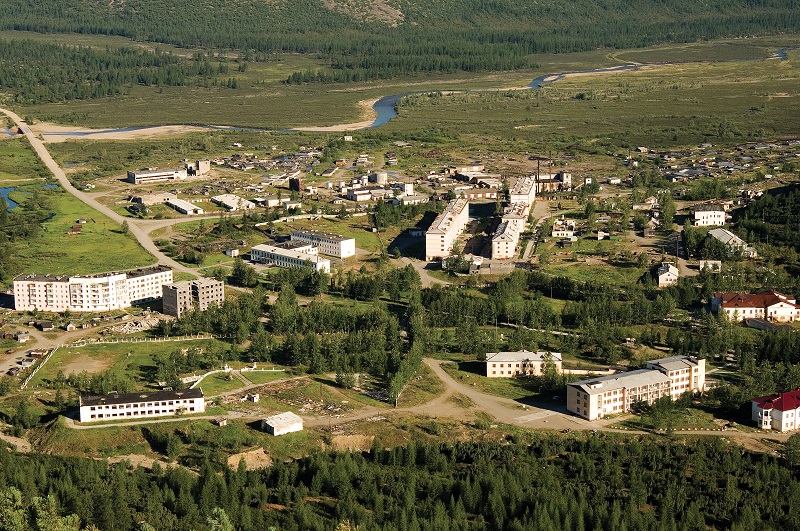 Рис.1. Внешний вид поселка ТалаяКлимат на территории муниципального образования резко континентальный с продолжительной суровой зимой и сравнительно коротким теплым летом. Зима продолжается 7-8 месяцев и характеризуется устойчивыми сильными морозами со средней суточной температурой не ниже минус 45оС. Снеговой покров удерживается с начала октября и до середины мая.Лето непродолжительное (июль-август), сравнительно теплое и довольно устойчивое, облачное, с максимальным количеством осадков в году. Преобладают юго-западные ветры с незначительными скоростями.Посёлок Талая  располагается  в  районе  сплошного развития многолетнемёрзлых  пород, мощностью 100-180 метров в днищах долин водотоков и 250-400 метров на склонах бортов и водоразделах. Температура мерзлых пород от - 3º С до - 7 ºС.Основной водной артерией района является р. Талая (левый приток р. Буюнда), протекающая с юго-запада на северо-восток по хорошо разработанной корытообразной долине шириной от 1,5 до 2,7 км. Река сильно меандрирует, имеет множество протоков, в результате чего основное русло выражено недостаточно резко. Средняя ширина основного русла 20-37 м, глубина 0,5-1,0 м.  С севера и северо-востока естественными  границами поселка Талая являются склоны сопок, с  запада и северо-запада – производственные и складские территории. В восточном направлении развитие поселка ограничивает территория курорта,  в южном – существующая автодорога.Население поселка «Талая» составляет 290 человек.Единственным градообразующим предприятием является курорт «Талая». Курорт имеет бальнеологическое направление и состоит из 3-х двухэтажных корпусов, водолечебницы, грязелечебницы, плавательного закрытого бассейна, диагностических кабинетов, столовой на 250 мест и пищеблока. В подвальном помещении грязелечебницы расположено грязехранилище емкостью на 500 м³. Все здания, входящие в санаторный комплекс, соединяются между собой крытыми теплыми галереями-переходами.Жилой фонд поселка представлен 3-х и 5-ти этажными домами кирпичными и деревянными домами. Общая площадь жилого фонда поселка  по состоянию на 01.01.2007 года составляет 32000 м² жилой площади.  Застройка поселка выполнена хаотично, архитектурный общественный центр поселка отсутствует. Предприятия культурно-бытового обслуживания расположены в разных частях поселка. Существующие магазины промышленных и продовольственных товаров размещены на первом этаже жилых зданий по ул. Ленина и Комсомольской.  Общественные здания, расположенные по улице Советской – баня, кинотеатр, детский сад - в настоящее время пустуют и являются неэксплуатируемыми.На территории поселка Талая имеются территории, занятые разрушенными зданиями, требующие демонтажа:- между улицами Ленина и Советской;- между улицами Подгорная и Строителей (индивидуальный жилой фонд);1. Существующее положение в сфере водоотведения муниципального образования 1.1. Описание структуры системы сбора, очистки и отведения сточных вод муниципального образования и территориально-институционального деления поселения на зоны действия предприятий, организующих водоотведение муниципального образованияНа территории муниципального образования «Хасынский городской округ поселок Талая» организацией оказывающей услуги по водоотведению хозяйственно-бытовых сточных вод является МУП «Комэнерго» Хасынского района Магаданской области.Существующая централизованная система водоотведения «поселка Талая» самотечная. Канализационная сеть построена по схеме, определяемой планировкой застройки, общим и направлениям рельефа местности.Объектами, подключенными к системе централизованного водоотведения хозяйственно-бытовых сточных вод, являются жилой фонд, а также объекты социального назначения, бюджетные учреждения и прочие потребители.Сточные  воды  от  зданий  посёлка  и санатория «Талая» по самотечной системе канализационных сетей отводятся  в  септик,  из  которых  спецмашиной  откачиваются  и  вывозятся в специально отведённое место за территорию посёлка.  Таким образом, на территории муниципального образования установлена единая зона эксплуатационной ответственности предприятия МУП «Тепловик» на оказание услуг по водоснабжению потребителей всех категорий. Действующий тариф на водоотведение воду для всех групп потребителей установленный на основании Приказа Департамента цен и тарифов Магаданской области составляет: 01.01.2016 – 01.06.2016 год – 46,65 руб./ куб.м, (без НДС)01.07.2016 – 31.12.2016– 46,65 руб./ куб.м (без НДС).1.2. Описание существующих канализационных очистных сооружений, включая оценку соответствия применяемой технологической схемы требованиям обеспечения нормативов качества сточных вод и определение существующего дефицита (резерва) мощностей.На территории муниципального образования «Хасынский городской округ поселок Талая»  очистные сооружения сточных вод не выполнены.Для механической очистки сточных вод системы централизованного водоотведения поселка Талая применяется септик, в который поступают стоки от всех потребителей.Септики являются наиболее распространенными сооружениями для механической очистки сточных вод в системах малой канализации. Септик рассчитывается на 2,5-3-х суточное пребывание в нем сточных вод и хранение осадка в течение 6-12 месяцев. При медленном прохождении сточных вод через септик тяжелые частицы загрязнений сравнительно быстро осаждаются, а легкие всплывают, образуя на поверхности плавающую корку толщиной до 0,6-0,7 метров. В септиках полностью задерживаются яйца гельминтов и гибнет часть патогенных бактерий.Септик выполнен в двухкамерном исполнении из железобетонных колец, перекрытие септика сборно-разборное. Перекрытие септика покрыто рулонной изоляцией, поверх которой засыпано землей. Впуск и выпуск сточной жидкости производятся через тройники, устанавливаемые на подводящей и отводящей трубах.Осветленные сточные воды периодически откачиваются из септика и спецавтотранспортом вывозятся в специально отведённое место за территорию посёлка, где сбрасываются на рельеф.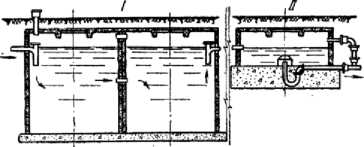 Рис.1.1. Продольный разрез септика из сборных железобетонных колец и дозирующего автоматического сифона.1.3. Описание технологических зон водоотведенияВ настоящее время централизованная система канализации поселка Талая представлена единой технологической зоной водоотведения, в которую входят самотечные канализационные сети и септик (резервуар сточных вод).Существующая система водоотведения позволяет осуществлять прием сточных вод от всех действующих водопотребителей.В поселке Талая в настоящее время существуют потребители – бюджетные учреждения (дом культуры, детский сад) – нуждающиеся в реконструкции. При выполнении реконструкции существует техническая возможность подключения этих учреждений к системе водоотведения.1.3.Описание состояния и функционирования системы утилизации осадка сточных водИловые осадки, образующиеся в централизованном септике, периодически вывозятся для последующей утилизации на специально отведенных полигонах.1.4. Описание состояния и функционирования канализационных коллекторов и сетей, и сооружений на них, включая оценку амортизации (износа) и определение возможности обеспечения отвода и утилизации сточных водКанализационные сети поселка Талая выполнены в основном из чугунных труб. Общая протяженность сети самотечной канализации составляет порядка 2 километров. Напорные сети водоотведения не используются. Канализационные сети в значительной степени изношены.Напорного режима на самотечных сетях не зафиксировано.1.5. Оценка безопасности и надежности централизованных систем водоотведения и их управляемостиЦентрализованная система водоотведения представляет собой систему инженерных сооружений, надежная и эффективная работа которых является одной из важнейших составляющих санитарного и экологического благополучия МО «Хасынский городской округ поселок Талая». Из-за рельефа местности имеющего достаточный уклон в сторону расположенных очистных сооружений система канализации практически в полном объёме имеет самотечную структуру. Самотечные сети водоотведения являются не только наиболее функционально значимым элементом системы канализации, но и наиболее уязвимым с точки зрения надежности.Приоритетным направлением развития системы водоотведения является повышение надежности работы канализационных сетей и сооружений. Под надежностью системы водоотведения понимается ее свойство бесперебойного отвода сточных вод от обслуживаемых объектов в расчётных количествах в соответствии с санитарно-гигиеническими требованиями и соблюдением мер по охране окружающей среды. Учитывая значительную степень износа канализационных сетей можно сделать вывод о том, что надежность системы водоотведения в должной степени не обеспечивается.Отсутствие полноценных очистных сооружений сточных вод не позволяет в полной степени обеспечить выполнение мер по охране окружающей среды.1.6. Оценка воздействия централизованных систем водоотведения на окружающую средуХозяйственно-бытовые и производственные сточные воды после осветления в септике вывозятся спецавтотранспортом и сбрасываются на рельеф. Сточные воды оказывают негативное воздействие на окружающую природную среду  и в целом  ухудшают экологическое состояние территории МО «Хасынский городской округ поселок Талая».Иловые осадки, образующиеся в централизованном септике, в дальнейшем вывозятся на полигоны твердых бытовых отходов. Полигоны хранения иловых осадков также являются одним из факторов негативного воздействия на окружающую природную среду. Надлежащее хранение и утилизация отходов, является одним из необходимых мероприятий по обеспечению охраны окружающей среды.1.7. Анализ территорий муниципального образования, неохваченных централизованной системой водоотведенияВсе действующие объекты водопотребления подключены к централизованной системе водоотведения1.8. Описание существующих технических и технологических проблем в водоотведении муниципального образованияВ существующей системе водоотведения поселка Талая имеются следующие технические и технологические проблемы:- значительная степень износа существующей канализационной сети;- отсутствие очистных сооружений полной очистки сточных вод наносит вред окружающей среде;- отсутствие системы ливневой канализации создает возможность попадания поверхностных сточных вод в систему хозяйственно-бытовой канализации;2. Существующие балансы производительности сооружений системы водоотведения2.1. Баланс поступления сточных вод в централизованную систему водоотведения, с выделением видов централизованных систем водоотведения по бассейнам канализования очистных сооружений и прямых выпусковОбъем поступления сточных вод в систему водоотведения определяется объемом потребления холодной и горячей воды потребителями поселка Талая (без учета расхода воды на полив зеленых насаждений). Отсутствие приборов учета потребленной воды и отсутствие приборов учета сточных вод не позволяют определить фактический объем сточных вод. Таким образом, объем сточных вод определяется расчетно-нормативным способом и составляет по данным ресурсоснабжающей организации 115,176 тысяч куб.м. в год.Объем поверхностных (ливневых) стоков не определен.Фактическая производительность септика централизованного водоотведения также не определена.Таким образом, учитывая вышеприведенное, составить баланс поступления сточных вод в соответствии с пропускной способностью системы водоотведения не представляется возможным. Учитывая отсутствие жалоб от населения о переполнении септика и напорного режима в системе водоотведения можно предположить, что пропускная способность канализационных сетей соответствует объему сточных вод.2.2. Оценка фактического притока неорганизованного стока (сточных вод, поступающих по поверхности рельефа местности)  по бассейнам канализования очистных сооружений и прямых выпусков.Ливневой канализации и сооружений их очистки на территории поселка Талая нет. Дождевые и талые стоки перемещаются естественным путем.Отсутствие ливневой канализации создает предпосылки для образования луж, разрушения фундаментов домов, тротуаров и проезжей части улиц, затоплению подвалов. В связи с этим не исключено попадание поверхностного стока через не герметичные стыки ж/б колец или крышек на канализационных колодцах в систему хозяйственно-бытового водоотведения.Питание грунтовых вод происходит,  в основном, за счет инфильтрации поверхностных вод. Поэтому организация поверхностного стока в условиях населенных пунктов имеет существенное значение для предотвращения загрязнения источников водоснабжения и для экологической обстановки на территории муниципального образования в целом.2.3. Описание системы коммерческого учета принимаемых сточных вод и анализ планов по установке приборов учетаНа данный момент времени коммерческих приборов учёта сточных вот на территории округа не установлено. Это связано с необходимостью больших денежных затрат на проектирование, покупку и монтаж данных приборов, так как приборы для измерения расхода стоков в самотечных трубопроводах имеют очень сложную конструкцию и требования к монтажу. В соответствии с требованиями Главы 3 статьи 7 п. 11 416-ФЗ «О водоснабжении и водоотведении» категории абонентов и организаций, осуществляющие регулируемые виды деятельности в сфере водоотведения, обязаны устанавливать приборы учета сточных вод. Одним из самых доступных и рекомендуемых для систем водоотведения способов учёта стоков является измерение стока на напорных участках системы водоотведения. Установку приборов учета необходимо предусмотреть при проектировании канализационной насосной станции и очистных сооружений водоотведения.Установка приборов учёта сточной воды абонентов не осуществляющими регулируемые виды деятельности является не обязательным и зависит от условий сброса сточных вод в централизованную систему водоотведения и устанавливается абонентом при необходимости.2.4. Результаты анализа ретроспективных балансов поступления сточных вод в централизованную систему водоотведения по бассейнам канализования очистных сооружений и прямых выпусков и по административным территориям муниципальных образований, с выделением зон дефицитов и резервов производственных мощностей.Согласно генплану развития поселка Талая, разработанному проектным институтом «Магадангражданпроект» в 1973 году численность населения в 2000 году должна была составлять 3500 человек. Из-за изменившейся экономической и политической ситуации в стране, а также в Магаданской области реализация генерального плана развития была приостановлена. По состоянию на 2007 год численность населения поселка составляла 408 человек. На момент проведения обследования численность населения составляет 290 человека.Таким образом, изменение объема сточных вод за последние 5-7 лет незначительное.2.5. Анализ резервов производственных мощностей и возможности расширения зоны действия очистных сооружений с наличием резерва в зонах дефицитаПропускная способность существующей системы водоотведения и централизованного септика не определена.3. Перспективные расчетные расходы сточных вод3.1. Сведения о фактическом и ожидаемом поступлении в централизованную систему водоотведения сточных водОтсутствие приборов учета не позволяет определить фактический объем сточных вод.Объем сточных вод определяется потреблением воды на нужды холодного и горячего водоснабжения водопотребителей поселка Талая, без учета расходов на полив зеленых насаждений. Потребление воды на нужды водоснабжения определяется расчетно-нормативным способом исходя из нормы водопотребления на единицу водопользования, которая представляет собой расход (объем) воды, потребляемый одним жителем в сутки в среднем за год.Среднесуточный расход воды бюджетными учреждениями и прочими потребителями определены по нормативам ресурсоснабжающей организации.  Расчетно-нормативное потребление холодной воды для всех водопотребителей приведено в Пояснительной записке к Схеме водоснабжения поселка Талая.Среднесуточный расход горячей воды на хозяйственно-бытовые нужды определен по формуле:Gсут. ср = 0,001*gcр*N, м3/сут,- gcр – норма водопотребления, л/сутединица водопотребления;- N – расчетное число жителей (водопотребителей), принято в соответствии с проектом планировки поселка;Результаты расчетов нормативного потребления горячей воды потребителями поселка Талая приведены в таблицах 3.1.1. и 3.1.2.Сводные данные о расчетных объемах водоотведения потребителей поселка Талая приведены в таблице 3.1.3.По результатам выполненных расчетов объем водоотведения составляет 215,3 м.куб./сутки и 80,315 тыс.куб.год.Генеральный план развития поселка Талая разработан на следующие перспективные периоды:- 1 очередь – 2020 год;- расчетный период – 2027 год;Генеральным планом развития поселка Талая численность населения на 1 очередь и расчетный период не определена, строительство жилого фонда не предполагается, так как существующий жилой фонд позволяет обеспечить жилищным фондом из расчета 25 м² общей площади на 1 жителя. Генеральный план развития направлен на повышение уровня благоустройства существующего жилого фонда.Развитие поселка Талая направлено на совершенствование системы культурно-бытового обслуживания населения с изменениями качественного порядка – повышением уровня обслуживания, появлением новых видов услуг, снижением потребности в некоторых традиционных видах. Поскольку численность населения поселка на перспективные периоды  стабилизируется на современном уровне,  совершенствование системы культурно-бытового обслуживания населения предполагает в основном  качественное переоборудование и улучшение существующих учреждений (оснащение их новой техникой, современным оборудованием, обеспечение хорошо подготовленными кадрами).Имеющаяся средняя школа по количеству мест соответствует потребности. Детский сад нуждается в реконструкции.Генеральным планом развития поселка Талая предполагается строительство учреждений массовой физической культуры  и спорта, учреждений общественного питания и здравоохранения. Учреждения культуры должны дополняться новыми видами: компьютерные клубы, интернет-кафе, дискотеки, специализированные клубы и т.д.Генеральным планом развития предусматривается дальнейшая реконструкция и модернизация санатория «Талая»В соответствии с Генеральным планом развития поселка Талая суточный объем водоотведения составляет 406 м. куб./сутки.3.2. Структурный баланс водоотведенияВыполненные расчеты нормативного водопотребления позволяют составить структурный баланс водоотведения. Структурный баланс водоотведения приведен в таблице 3.2.1.Анализ приведенных данных показывает, что из всего объема водоотведения:- водоотведение от жилых домов составляет 23 % от всего объема водоотведения;- водоотведение от бюджетных потребителей составляет 75 % от всего объема водоотведения;- водоотведение от производственных потребителей составляет 1,84 % от всего объема водоотведения;- водоотведение от прочих потребителей составляет 0,16 % от всего объема водоотведения;Рис. 3.2.1. Структурный баланс водоотведенияСледует отметить, что из всего объема сточных вод от бюджетных потребителей в 32,497 тыс.куб.метров в год водоотведение от санатория-курорта Талая составляет 30,89 тыс.куб.метров в год (95 %), что вызванно значительным объемом водоотведения от бассейнов санатория. В соответствии со СП 30.13330.2012 «Внутренний водопровод и канализация зданий. Актуализированная редакция СНиП 2.04.01-85*» пополнение бассейнов принимается в размере  10 % от объема в сутки.3.3. Расчет требуемой мощности очистных сооружений исходя из данных о перспективном расходе сточных водВ соответствии с Генеральным планом развития поселка Талая суточный объем водоотведения составляет 406 м. куб./сутки. Таким образом, требуемая мощность очистных сооружений, исходя из данных о перспективном расходе сточных вод, мощность очистных сооружений должна составлять не менее 400 м. куб./сутки.Для определения фактических производственных мощностей планируемых очистных сооружений требуется выполнение дальнейших проектных работ по согласованию с Администрацией поселка Талая и ресурсоснабжающей организацией.4. Предложения по строительству, реконструкции и модернизации (техническому перевооружению) объектов централизованных систем водоотведения4.1. Сведения об объектах, планируемых к новому строительству для обеспечения транспортировки и очистки перспективного увеличения объема сточных вод.Для дальнейшего развития системы водоотведения поселка Талая предполагается строительство следующих объектов:- канализационной насосной станции;- очистных сооружений сточных вод;Канализационная насосная станцияКанализационные насосные станции предназначены для подачи хозяйственно-бытовых и производственных сточных вод на очистные сооружения. Применение КНС позволяет избежать большого заглубления самотечных коллекторов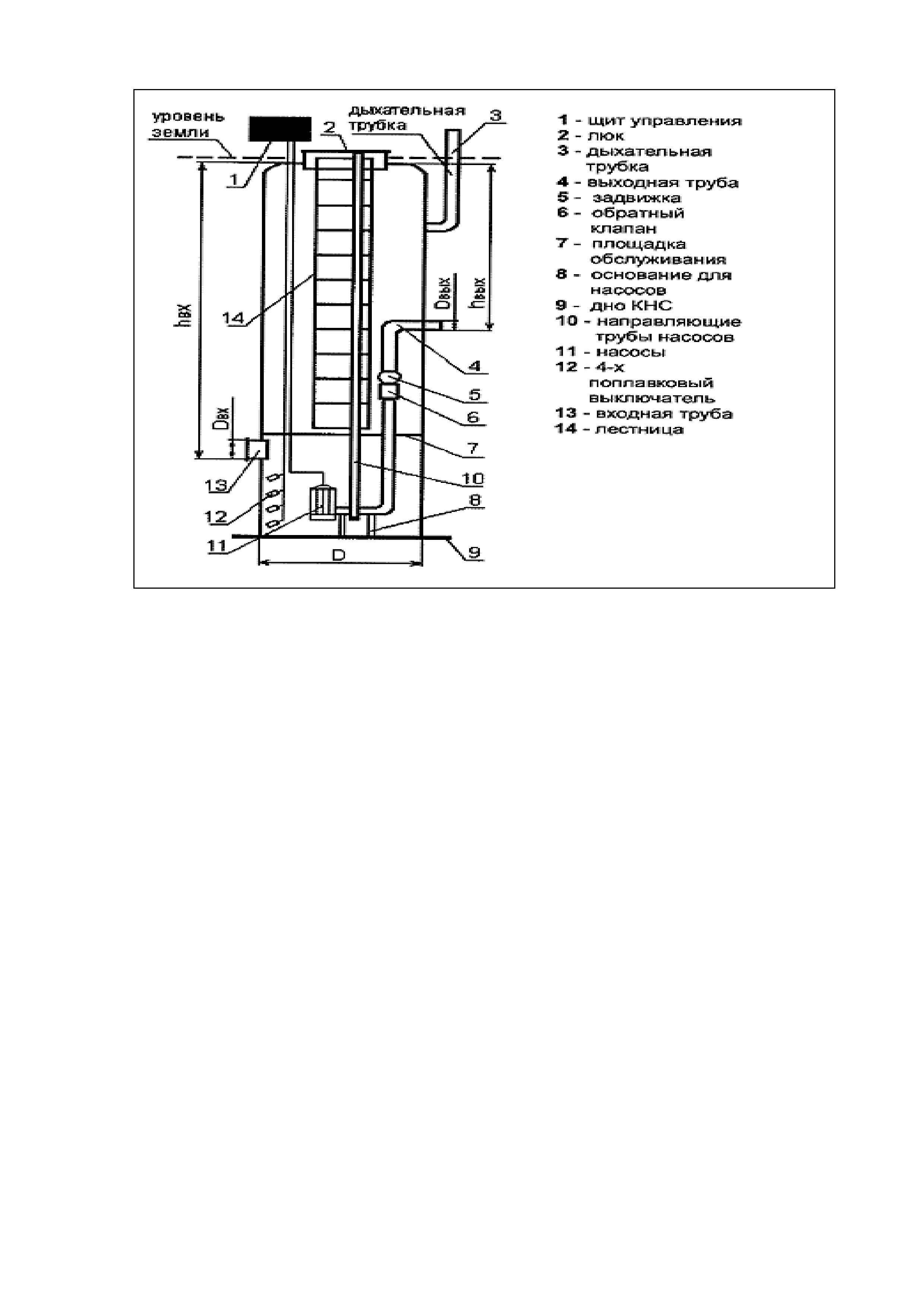 Рис.4.1. Типовая схема канализационной насосной станцииКанализационные насосные станции представляет собой емкость, которая выполняется в форме цилиндра. В этой емкости размещают насосное и вспомогательное оборудование. Корпуса станций изготавливают с применением материалов, не подвергающихся ни коррозии, ни гниению. В основном это пластик, нержавеющая сталь и армированный пластик. Благодаря этому, корпуса насосных станций способны прослужить без дополнительной антикоррозионной обработки в течение 50 лет. Для перекачивания сточных вод используют специальные погружные насосы.  Канализационная насосная станция оснащена двумя насосами, работающими попеременно в обычном режиме и одновременно — в экстренном. Канализационная насосная станция оборудована автоматикой для управления ее работой, включающей насосы при заполнении емкости стоками и отключающей при достижении ими минимального уровня.Канализационную насосную станцию предполагается разместить в районе существующей дизельной электростанции, на пересечении нескольких самотечных коллекторов.Строительство очистных сооружений Для очистки сточных вод небольших поселков (объемом от 500 до 10000 кубических метров в сутки) рекомендуется использовать станции с применением биофильтров с плоскостной загрузкой.Технологическая схема очистки сточных вод с пропускной способностью от 1000 до 1000 тыс.куб.м. в сутки с применением биофильтров с плоскостной загрузкой включает следующие сооружения:- приёмная камера и решетки;- тангенциальные песколовки;- первичный вертикальный отстойник;- насосная станция биофильтров;- биореакторы доочистки сточных вод;- сооружения дезинфекции сточных вод на установках ультрафиолетового облучения;- производственно-вспомогательное здание (компрессорная для регенерации биореакторов, ленточные фильтр-прессы для обработки смеси сырого осадка и омертвевшей биоплёнки);- песковые бункера или площадки;- аварийные иловые площадки.Основным элементом биологической очистки является биофильтр с плоскостной загрузкой. Очистка сточных вод на биофильтрах с плоскостной загрузкой является наиболее простой в эксплуатации.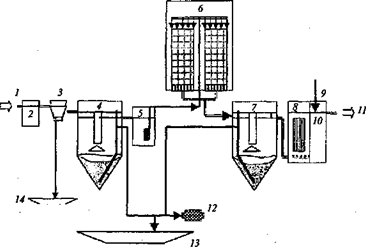 Рис.4.2. Технологическая схема сооружений по очистке сточных вод населённого пункта на биофильтрах с плоскостной загрузкой пропускной способностью 1000-10000 м3/сутки - 1 - поступающая сточная вода; - 2 - приемная камера с решёткой;  - 3 - тангенциальные песколовки; - 4 - первичный вертикальный отстойник;  - 5 - насосная станция биофильтров; - 6 - биофильтры с плоскостной загрузкой; - 7 - вторичный вертикальный отстойник;  - 8 - биореактор доочистки;  - 9 - жидкий гипохлорит натрия;  - 10 - контактные резервуары;  - 11 - очищенная сточная вода;  - 12 - фильтр-пресс;  - 13 - аварийные иловые площадки;  - 14 - песковые площадки или бункера.Сточные воды, поступающие в приёмную камеру очистных сооружений, проходят очистку на решётках и далее в песколовках и первичных вертикальных отстойниках. После механической очистки сточная вода собирается в насосной станции с погружными насосами, которые подают её в оросительную сеть биофильтров. После биологической очистки в биофильтрах с плоскостной загрузкой очищенная сточная вода проходит осветление во вторичных отстойниках, доочистку в биореакторах и после дезинфекции сбрасывается в водоёмТехнологическая схема сооружений пропускной способностью 100 - 1000 м3/сутки включает:- немеханизированные решётки с ручной очисткой;- тангенциальные песколовки;- аэротенки-отстойники с продлённой аэрацией;- биореакторы доочистки сточных вод;- контактные резервуары;- аэробный стабилизатор активного ила; песковые и иловые площадки.К приёмной камере с установленной там решёткой сточные воды подаются погружными насосами из насосной станции, находящейся на территории очистных сооружений. Далее сточные воды поступают в двухсекционную тангенциальную песколовку.Биологическая очистка на очистных сооружениях проходит в аэробном режиме с длительностью пребывания воды 16 ч. Очищенные воды отделяются от осадка в четырёх отстойниках, время отстаивания составляет 3 часа. Рециркуляционный активный ил направляется в начало аэротенков, а избыточный активный ил - в аэробные стабилизаторы с уплотнителем, встроенные в общий блок сооружений.После вторичных отстойников вода доочищаетея в четырёх биологических реакторах, установленных отдельно и сблокированных с контактными резервуарами. Осадок после регенерации фильтра откачивается эрлифтами во вторичный отстойник.После фильтрации общий поток сточной воды поступает в четыре контактных резервуара и далее самотеком направляется в насосную станцию, которая перекачивает ее для сброса в водоём.4.2. Сведения о действующих объектах, планируемых к реконструкции для обеспечения транспортировки и очистки перспективного увеличения объема сточных водДействующих объектов в системе водоотведения поселка Талая планируемых к реконструкции нет.4.3. Сведения о действующих объектах, планируемых к выводу из эксплуатацииПосле строительства канализационной насосной станции и очистных сооружений водоотведения существующий септик централизованного водоотведения предполагается к выводу из эксплуатации.5. Предложения по строительству и реконструкции линейных объектов централизованных систем водоотведения5.1. Сведения о реконструируемых и планируемых к новому строительству канализационных сетях, канализационных коллекторах и объектах на них, обеспечивающих сбор и транспортировку перспективного увеличения объема сточных вод в существующих районах территории муниципального образованияПри выполнении реконструкции системы водоотведения поселка Талая предполагается строительство напорного  коллектора от канализационной станции до очистных сооружений. Напорные  коллектора выполняются  из  стальных  электросварных  труб  в  две  нитки,  прокладываются   подземно. В настоящее время на территории поселка Талая существуют неиспользуемые, нуждающиеся в реконструкции здания (детский сад, дом культуры и т.д.) При выполнении реконструкции зданий, в том числе будет выполнена реконструкция системы водоотведения. 5.2. Сведения о реконструируемых и планируемых к новому строительству канализационных сетях, канализационных коллекторах и объектах на них для обеспечения сбора и транспортировки перспективного увеличения объема сточных вод во вновь осваиваемых районах муниципального образования под жилищную, комплексную или производственную застройкуВ связи с тем, что Генеральным планом развития поселка Талая не предусматривается увеличение численности населения освоение новых территорий под жилищную, комплексную или производственную застройку не планируется. Документов, по которым была бы возможность определить места перспективной застройки не разработано, и соответственно указать маршруты прохождения новых сетей системы водоотведения не представляется возможным.5.3. Сведения о реконструируемых и планируемых к новому строительству канализационных сетях, тоннельных коллекторах и объектах на них для обеспечения нормативной надежности водоотведенияВ настоящее время методика определения надёжности системы централизованного водоотведения не разработана и не утверждена, поэтому определение надёжности системы выполняется на основе СП 32.13330.2012. «Свод правил. Канализация. Наружные сети и сооружения. Актуализированная редакция СНиП 2.04.03-85»Надежность действия системы канализации характеризуется сохранением необходимой расчетной пропускной способности и степени очистки сточных вод при изменении (в определенных пределах) расходов сточных вод и состава загрязняющих веществ, условий сброса их в водные объекты, в условиях перебоев в электроснабжении, возможных аварий на коммуникациях, оборудовании и сооружениях, производства плановых ремонтных работ, ситуаций, связанных с особыми природными условиями (сейсмика, просадочность грунтов, "вечная мерзлота" и др.).Для обеспечения бесперебойности действия системы канализации следует предусматривать следующие мероприятия: - соответствующую надежность электроснабжения объектов канализации (два независимых источника, резервная автономная электростанция, аккумуляторные батареи и т.п.); - дублирование коммуникаций, устройство обводных линий и перепусков, переключения на параллельных трубопроводах и т.п.; - устройство аварийных (буферных) емкостей с последующей откачкой из них в нормальном режиме; - секционирование параллельно работающих сооружений, с числом секций, обеспечивающих необходимую и достаточную эффективность действия при отключении одной из них на ремонт или профилактику; - резервирование рабочего оборудования одного назначения; - обеспечение необходимого запаса мощности, пропускной способности, вместимости, прочности и т.п. оборудования и сооружений;- определение допускаемого снижения пропускной способности системы или эффективности очистки сточных вод в аварийных ситуациях (по согласованию с органами надзора).Надежность действия безнапорных сетей (коллекторов) канализации определяется коррозионной стойкостью материала труб (каналов) и стыковых соединений, как к транспортируемой сточной воде, так и к газовой среде в надводном пространстве.Применение вышеперечисленных мероприятий следует прорабатывать в ходе проектирования новых систем водоотведения и учитывать при реконструкции существующих с учетом ответственности объекта.5.4. Сведения о реконструируемых участках канализационной сети, подлежащих замене в связи с исчерпанием эксплуатационного ресурсаВсе существующие сети системы самотечной канализации имеют значительную степень износа и подлежат замене как исчерпавшие эксплуатационный ресурс.При выполнении реконструкции сети водоотведения предполагается использование канализационных труб из поливинилхлорида.Канализационные трубы ПВХ предназначены для самотечной транспортировки стоков в наружной канализации при максимальной температуре до 60°С. Соединение труб осуществляется раструбным методом, герметичность и безопасность соединения обеспечивается резиновым уплотнительным кольцом, установленным в раструбе трубы.Трубы ПВХ для наружной канализации изготовлены из прочного материала, который выдерживает сильные удары, возникающие при транспортировке и монтаже. Продукция, изготовленная из ПВХ, обладает малым коэффициентом расширения и линейного растяжения при изменении температуры. Канализационные трубы ПВХ морозоустойчивы.Основные достоинства канализационных ПВХ труб заключаются в том, что они обладают:- высокой прочностью- устойчивостью против коррозии- сопротивлением от зарастания стенок- высокой сопротивляемостью внутреннему износу- низким весом- трубы легки в монтаже при различных способах прокладки- стойкостью к воздействиям кислотной среды- стойкостью к изнашиванию в стоках, в которых присутствует высокое содержание песка;5.5. Сведения о развитии систем диспетчеризации, телемеханизации и автоматизированных системах управления режимами водоотведения на объектах организаций, осуществляющих водоотведениеУстановка систем диспетчеризации, телемеханизации и автоматизированных системах управления режимами водоотведения позволяет получить значительный технологический и экономический эффект. При строительстве канализационной насосной станции предполагается полностью автоматизировать работу насосных агрегатов.5.6. Сведения о развитии системы коммерческого учета водоотведения, организациями, осуществляющими водоотведениеВ соответствии с требованиями Главы 3 статьи 7 п. 11 416-ФЗ «О водоснабжении и водоотведении» организации, осуществляющие регулируемые виды деятельности в сфере водоотведения, обязаны устанавливать приборы учета сточных вод. Поэтому МУП «Комэнерго» в кратчайшие сроки необходимо разработать и согласовать проекты по установке прибора учёта на выпуске сточных вод.6. Экологические аспекты мероприятий по строительству и реконструкции объектов централизованной системы водоотведения6.1. Сведения о мерах по предотвращению вредного воздействия на водный бассейн предлагаемых к новому строительству и реконструкции объектов водоотведенияСтроительство очистных сооружений водоотведения позволит избежать сброса сточных вод на рельеф и далее в водные объекты муниципального образования «Хасынский городской округ поселок Талая», что снизит негативное воздействие на экологическое состояние территории. При проектировании канализационной насосной станции и очистных сооружений водоотведения должны быть предусмотрены санитарно-защитные зоны в соответствии с требованиями СанПиН 2.2.1/2.1.1.1200-03.При эксплуатации очистных сооружений на окружающую среду оказывают отрицательное влияние следующие факторы:Воздействие на атмосферный воздух.Источниками загрязнения атмосферы от очистных соружений являются технологические сооружения очистки сточных вод (иловые площадки и площадки складирования кека, аэротенк и вторичный отстойник) Шумовое воздействиеОсновными источниками шумового воздействия очистных сооружений является воздуходувное оборудованиеВоздействие на поверхностные и подземные воды Воздействие на поверхностные и подземные воды заключается в использовании свежей воды на технологические нужды очистных сооружений. При использовании очищенной сточной воды на технологических нужд очистных сооружений (приготовление реагентов, промывка оборудования и заполнение пожарных резервуаров) чистая вода используется только для хозяйственно бытовых нужд.Воздействие на окружающую среду при обращении с отходами Источниками образования отходов на очистных сооружениях являются как технологические процессы очистки сточных вод, так и вспомогательные производства.     Все отходы, образующиеся при эксплуатации очистных сооружений, должны храниться на специально оборудованных площадках временного храннеия отходов, для последующей утилизации на специально отведенных полигонах. Таким образом, при выполнении соответствующих мероприятий, воздействия очистных сооружений при эксплуатации на окружающую среду являются минимальными и зависят от количества пропускаемых сточных вод.6.2. Сведения о мерах по предотвращению вредного воздействия на водный бассейн предлагаемых к реконструкции канализационных сетейНовые канализационные сети (в том числе канализационные коллектора) строятся в соответствии с требованиями СП 32.13330.2012. «Свод правил. Канализация. Наружные сети и сооружения. Актуализированная редакция СНиП 2.04.03-85"» Согласно данного СП:- диаметры трубопроводов должны обеспечить пропуск расчётного расхода сточной воды,- уклоны трубопроводов должны обеспечивать не разрушающий и не заиливающий режим движения стоков,- все стыки и соединения трубопроводов должны быть герметичны,- смотровые колодцы должны обеспечивать герметичность от поверхностных вод и в случае возникновения напорного режима обеспечить герметичность от сточных вод.6.3. Сведения о мерах по предотвращению вредного воздействия на окружающую среду при реализации мероприятий по хранению (утилизации) осадка сточных водВ процессе очистки сточных вод избыточный активный ил после аэробной стабилизации и уплотнения, направляется на иловые площадки. Обезвоженный активный ил после подсушивания вывозится с территории очистных сооружений на специализированный полигон.7. Оценка капитальных вложений в новое строительство, реконструкцию и модернизацию объектов централизованных систем водоотведенияОценка капитальных затрат на строительство очистных сооружений системы водоотведения выполнена на основе удельных показателей капитальных вложений, дифференцированные по видам очистки и мощностям сооружений. Удельные показатели приведены в методической литературе «Экологический менеджмент».Удельные показатели разработаны на основе статистической обработки «Материалов первоочередных мероприятий», разработанных для Федеральной программы «Возрождение Волги», где в основном представлены данные о стоимости строительства очистных сооружений различных видов (механической, физико-химической и биологической очистки), а также доочистки стоков и систем оборотного водоснабжения.Результаты расчетов капитальных вложений на строительство очистных сооружений в ценах 1996 года приведены в таблице 7.1.1.С учетом коэффициента перевода на текущий период общий объем капитальных затрат составит порядка 50,7 млн. рублей.Капитальные затраты на строительство канализационной насосной станции определены по укрупненным показателям и составляют порядка 7,5 млн.руб.Оценка капитальных затрат на строительство сетей водоотведения выполнена в соответствии с ГОСУДАРСТВЕННЫМИ СМЕТНЫМИ НОРМАТИВАМИ УКРУПНЕННЫМИ НОРМАТИВАМИ ЦЕНЫ СТРОИТЕЛЬСТВА НЦС 81-02-14-2012 «СЕТИ ВОДОСНАБЖЕНИЯ И КАНАЛИЗАЦИИ».В соответствии с технической частью НЦС 81-02-14-2012 в показателях учтена вся номенклатура затрат, которые предусматриваются действующими нормативными документами в сфере ценообразования для выполнения основных, вспомогательных и сопутствующих этапов работ для строительства наружных сетей водоснабжения и канализации в нормальных (стандартных) условиях, не осложненных внешними факторами. Нормативы разработаны на основе ресурсно-технологических моделей, в основу которых положена проектно-сметная документация по объектам-представителям. Проектно-сметная документация объектов-представителей имеет положительное заключение государственной экспертизы и разработана в соответствии с действующими нормами проектирования. Приведенные показатели предусматривают стоимость строительных материалов, затраты на оплату труда рабочих и эксплуатацию строительных машин (механизмов), накладные расходы и сметную прибыль, а также затраты на строительство временных титульных зданий и сооружений и дополнительные затраты на производство работ в зимнее время, затраты, связанные с получением заказчиком и проектной организацией исходных данных, технических условий на проектирование и проведение необходимых согласований по проектным решениям, расходы на страхование строительных рисков, затраты на проектно-изыскательские работы и экспертизу проекта, содержание службы заказчика строительства и строительный контроль, резерв средств на непредвиденные работы и затраты. Компенсационные выплаты, связанные с подготовкой территории строительства (снос ранее существующих зданий, перенос инженерных сетей и т.д.), а так же дополнительные затраты, возникающие в стесненных условиях производства работ следует учитывать дополнительно. По результатам выполненных расчетов капитальные затраты на замену сети самотечной канализации с использованием труб ПВХ поселка Талая составит порядка 13 млн. руб.Сводные данные о капитальных затратах на выполнения реконструкции системы водоотведения приведены в таблице 7.1.2.7.2. Оценку капитальных вложений, выполненную в ценах, установленных территориальными справочниками (либо в ценах, принятых по объектам - аналогам) на момент выполнения программы с последующим их приведением к текущим прогнозным ценамДля определения стоимости замены сетей в ценах, установленных территориальными справочниками, необходимо стоимость, определённую в разделе 7.1., умножить на коэффициент перевода в текущие цены региона строительства.Для актуализации объема капитальных затрат на реконструкции системы водоотведения требуется выполнение дальнейших проектных и сметных работ.8. Электронная модель схемы водоотведения8.1.  Описание программы моделирования, ее структуры, алгоритмов расчетов, возможностей и особенностейГидравлические расчеты сетей водоотведения муниципального образования «Хасынский городской округ поселок Талая» проводились с помощью программно-расчетного комплекса для систем водоотведения ZuluDrain 7.0, разработанного ООО «Политерм» (г.Санкт - Петербург), сертифицированного органом по сертификации научно-технической продукции информационных технологий «Информационные системы и технологии» ГосНИИ «Тест», зарегистрированного в Российском агентстве по патентам и товарным знакам 16.02.2007 г. за № 2007610769.Пакет ZuluDrain позволяет создать расчетную математическую модель сети водоотведения, выполнить паспортизацию сети, и на основе созданной модели решать информационные задачи, задачи топологического анализа, и выполнять различные гидравлические расчеты.В качестве исходных данных для расчета используются данные предоставленные заказчиком, в том числе: имеющиеся эксплуатационные  схемы водопроводных сетей, длины, диаметры и характеристики местных сопротивлений всех участков водопроводной сети, а также данные для расчетов максимальных секундных нагрузок все водопотребителей. 8.2. Гидравлические расчеты сетей водоотведенияПри расчетах систем водоотведения населенных пунктов расчетное удельное среднесуточное (за год) водоотведение бытовых сточных вод от жилых зданий и прочих потребителей принимается равным расчетному удельному среднесуточному (за год) водопотреблению без учета расхода воды на полив территорий и зеленых насаждений.Для выполнения гидравлических расчетов системы водоотведения выполнены расчеты максимальных секундных расходов воды для всех водопотребителей с учетом коэффициентов суточной и часовой неравномерности. Результаты расчетов приведены в таблице 8.2.1.Для наглядной иллюстрации результатов поверочного гидравлического расчета канализационных сетей построены продольные профили. Продольный профиль - это вертикальный разрез - развертка верхнего слоя земли с запроектированным трубопроводом в направлении течения воды с изображением линий отметки земли, лотков, глубины колодцев, диаметров, уклонов трубопроводов, а также наполнение колодцев и участков сети водоотведения по выбранному маршруту, например, от потребителя до одного из колодцев. На продольных профилях показаны: - линия поверхности земли;- линия отметки лотка;- линия высоты канала;- линия заполнения канала;- линия напора;- линия глубины колодца;- линия заполнения колодцаПродольные профили приведены на рисунках 8.2.1.- 8.2.3., результаты поверочных расчетов сети водоотведения приведены в Приложении 1.1.Результаты расчетов сетей водоотведения поселка Талая показали, что в период максимального водопотребления объектами, система водоотведения удовлетворительно справляется с потокораспределением сточных вод.Схема водоотведения поселка Талая приведена в Приложении 1 к настоящей Пояснительной записке. 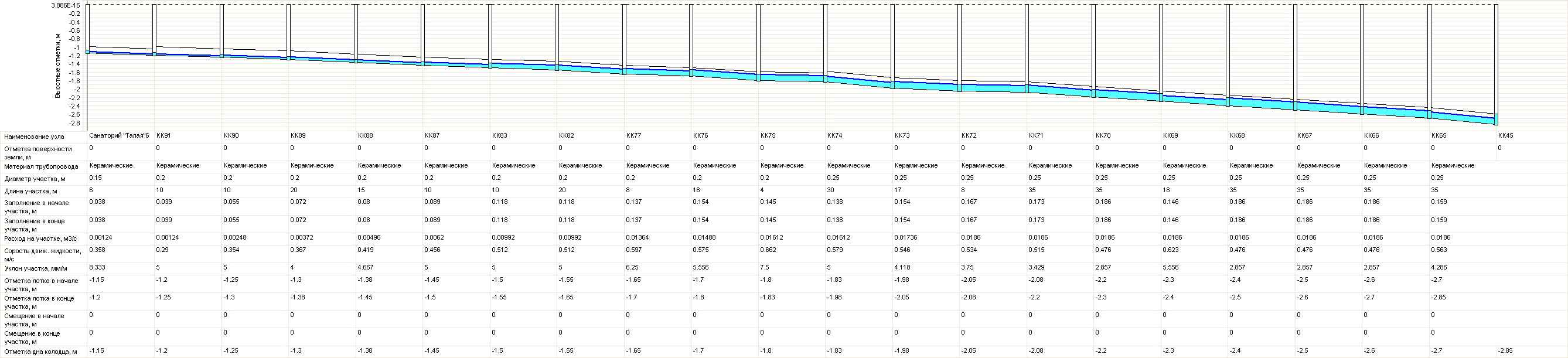 Рис.8.2.1. Продольный профиль участка канализационной сети от санатория Талая до КК45 (возле здания ОГУ ПСЦ ГО ЗНТ ПБ)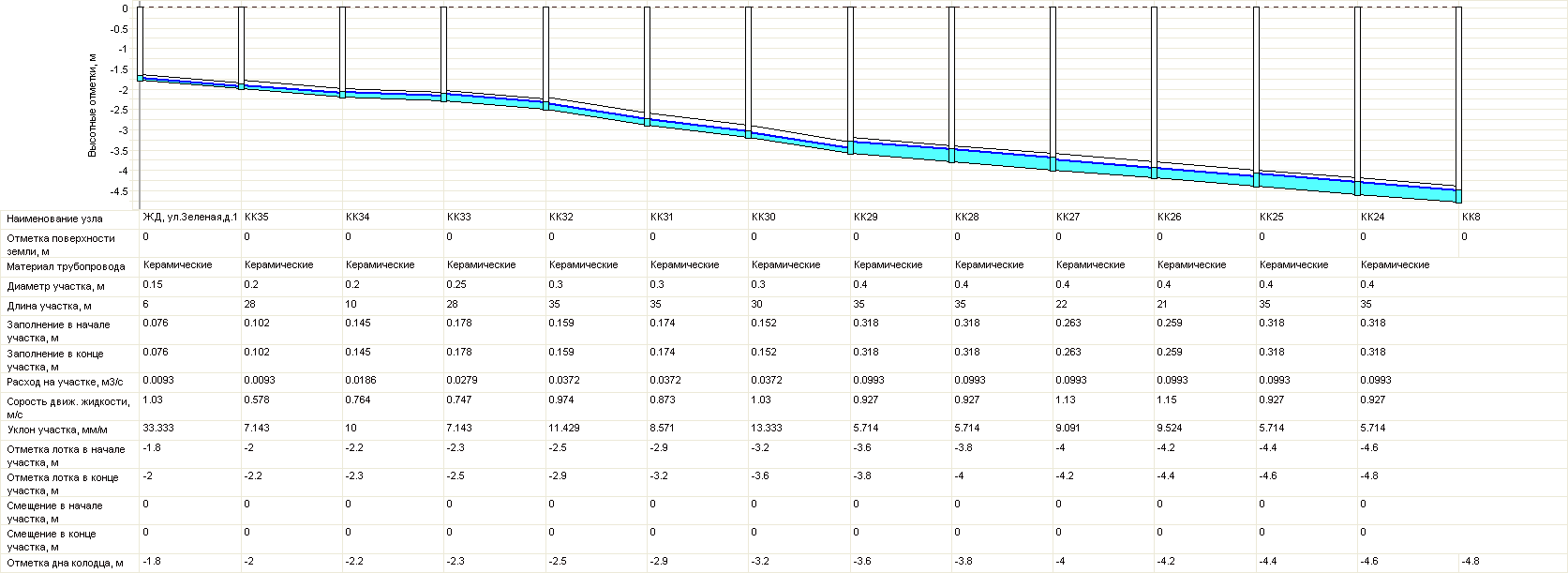 Рис.8.2.2. Продольный профиль участка канализационной сети от ЖД, ул. Зеленая, д.1 до КК8 (возле здания ДЭС)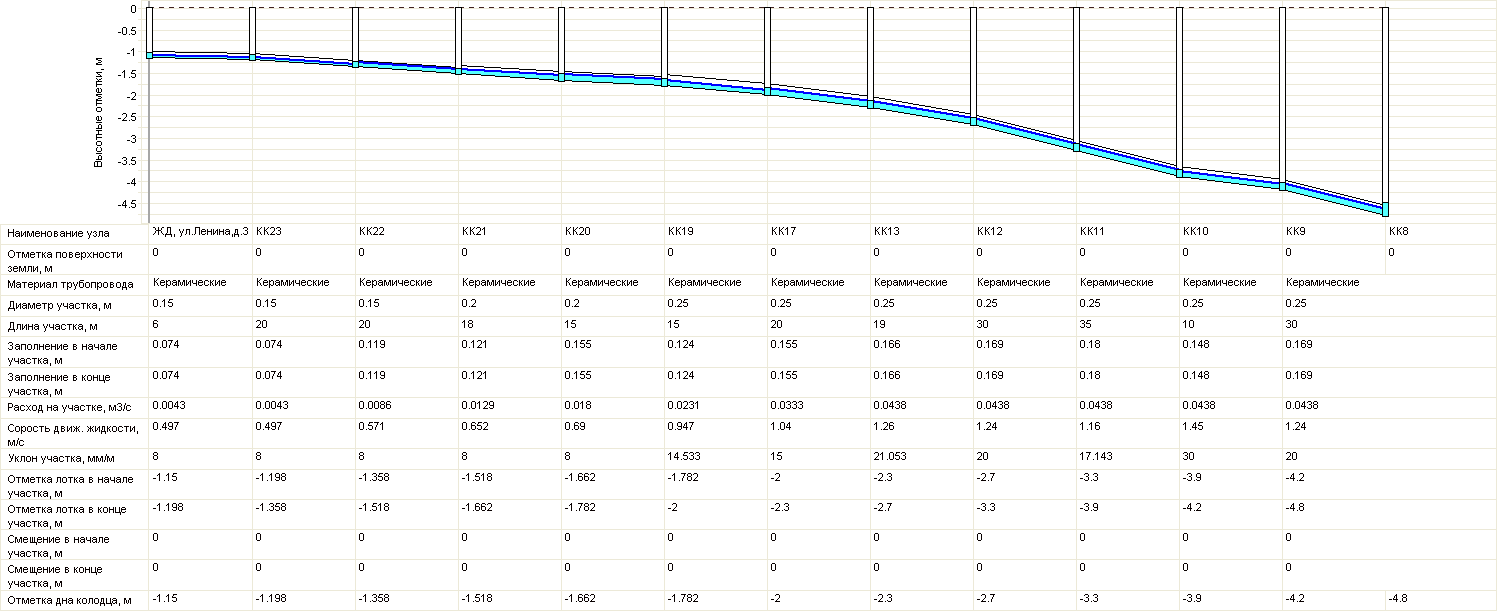 Рис.8.2.3. Продольный профиль участка канализационной сети от ЖД, ул. Ленина, д.3 до КК8 (возле здания ДЭС)Расчетно-нормативное потребление горячей воды жилым фондомРасчетно-нормативное потребление горячей воды жилым фондомРасчетно-нормативное потребление горячей воды жилым фондомРасчетно-нормативное потребление горячей воды жилым фондомРасчетно-нормативное потребление горячей воды жилым фондомРасчетно-нормативное потребление горячей воды жилым фондомРасчетно-нормативное потребление горячей воды жилым фондомТаблица 3.1.1.Таблица 3.1.1.Жилые зданияКоличество проживающих, челНорма, л/чел*сутПериод, сутРасход горячей воды на хозбыт нужды, м.куб./суткиПотребление горячей воды, куб.м. год123456ЖД, ул. Ленина, д.1631253507,8752756,25ЖД, ул. Ленина, д.3461253505,752012,5ЖД, ул. Ленина, д.5 (1оч)341253504,251487,5ЖД, ул. Ленина, д.5 (2 оч), без отключенного 4 подъезда351253504,3751531,25ЖД, ул. Комсомольская, д.39412535011,754112,5ЖД, ул. Комсомольская, д.4, без отключенного 3 подъезда331253504,1251443,75ЖД, ул. Зеленая, д. 1 (1 оч)4012535051750ЖД, ул. Зеленая, д. 1 (2 оч)4012535051750ЖД, ул. Зеленая, д. 1 (3 оч)451253505,6251968,75Расчетно-нормативное потребление горячей водыРасчетно-нормативное потребление горячей водыРасчетно-нормативное потребление горячей водыРасчетно-нормативное потребление горячей водыРасчетно-нормативное потребление горячей водыРасчетно-нормативное потребление горячей водыРасчетно-нормативное потребление горячей водыРасчетно-нормативное потребление горячей водыТаблица 3.1.2.Таблица 3.1.2.Таблица 3.1.2.ПотребителиЕдиница водопотребленияКоличество показателей водопотребленияНорма, л/едн.*сутПериод основной работы, сутПотребление холодной воды, куб.м. суткиПотребление холодной воды, куб.м. годПотребление холодной воды, куб.м. год12345678МО МВД "Хасынский"работник172480,0071,73614,896МО МВД "Хасынский"кв.м.68,54480,27413,16014,896МФ ГС РАНработник172480,0071,73611,693МФ ГС РАНкв.м.51,94480,2079,95711,693МУЗ ХЦРБ (амбул)работник472480,0286,94448,904МУЗ ХЦРБ (амбул)кв.м.218,544480,87441,96048,904ОГУ ПСЦ ГО ЗНТ ПБ (адм.здан)дневной персонал173500,0072,45024,776ОГУ ПСЦ ГО ЗНТ ПБ (адм.здан)дежурный персонал373500,0217,35024,776ОГУ ПСЦ ГО ЗНТ ПБ (адм.здан)кв.м.784480,31214,97624,776Администрация МО  "п. Талая"работник172480,0071,73636,296Администрация МО  "п. Талая"кв.м.1804480,72034,56036,296Администрация МО  "п. Талая" (библиотека)работник172480,0071,73610,952Администрация МО  "п. Талая" (библиотека)кв.м.484480,1929,21610,952МОУ Средняя Школа работник1982480,15237,696254,112МОУ Средняя Школа учеников5214,301910,744142,071254,112МОУ Средняя Школа кв.м.2294650,91559,466254,112МОУ Средняя Школа мойки2302480,06014,880254,112МДОУ "Детская Школа Искусств"работник182480,0081,98429,492МДОУ "Детская Школа Искусств"учеников1381700,10417,68029,492МДОУ "Детская Школа Искусств"кв.м.37,84650,1519,82829,492ФГУП "Почта России"работник272480,0143,47216,368ФГУП "Почта России"кв.м.624520,24812,89616,368Сбербанк №7341работник172480,0071,7367,159Сбербанк №7341кв.м.26,14520,1045,4237,159ОГУП "МагаданФармация"работник182480,0081,9848,896ОГУП "МагаданФармация"кв.м.364480,1446,9128,896МУП "Феникс"работник172480,0071,7369,320МУП "Феникс"кв.м.39,54480,1587,5849,320Пред-ль Прокопец "Морион"работник1112480,0112,7287,928Пред-ль Прокопец "Морион"кв.м.502520,1005,2007,928Продолжение Таблица 3.1.2.Продолжение Таблица 3.1.2.Продолжение Таблица 3.1.2.Продолжение Таблица 3.1.2.12345678Пред-ль  Сазонов АИ "магазин №8"работник1112480,0112,7284,475Пред-ль  Сазонов АИ "магазин №8"кв.м.16,82520,0341,7474,475Пред-ль  Сивак АА "ООО Талая"работник2112480,0225,4569,564Пред-ль  Сивак АА "ООО Талая"кв.м.39,52520,0794,1089,564Водонасоснаяработник1113500,0113,8507,178Водонасоснаякв.м.164520,0643,3287,178ДЭСоперативный персонал, чел.3113650,03312,045209,258ДЭСремонтный персонал, чел.2112480,0225,456209,258ДЭСкв.м.349,64521,39872,717209,258ДЭСдушевые сетки22402480,480119,040209,258Котельнаяоперативный персонал, чел.3113500,03311,550206,630Котельнаяремонтный персонал, чел.5112480,05513,640206,630Котельнаядушевые сетки22402480,480119,040206,630Котельнаякв.м.3004521,20062,400206,630Сводная таблица расчетов водоотведения поселка ТалаяСводная таблица расчетов водоотведения поселка ТалаяСводная таблица расчетов водоотведения поселка ТалаяСводная таблица расчетов водоотведения поселка ТалаяСводная таблица расчетов водоотведения поселка ТалаяСводная таблица расчетов водоотведения поселка ТалаяСводная таблица расчетов водоотведения поселка ТалаяТаблица 3.1.3.Таблица 3.1.3.Таблица 3.1.3.ВодопотребителиПотребление холодной воды,  м. куб. суткиПотребление горячей воды,  м. куб. суткиПотребление холодной воды, м. куб. год.Потребление горячей воды, м. куб. годОбъем водоотведение, м. куб.суткиОбъем водоотведение, м.куб.годЖД, ул. Ленина, д.18,8857,8753243,0252756,2516,7605999,275ЖД, ул. Ленина, д.36,2535,7502282,2232012,512,0034294,723ЖД, ул. Ленина, д.5 (1оч)5,0674,2501849,3821487,59,3173336,882ЖД, ул. Ленина, д.5 (2 оч), без 4 подъезда5,1904,3751894,2771531,259,5653425,527ЖД, ул. Комсомольская, д.313,32111,7504862,3354112,525,0718974,835ЖД, ул. Комсомольская, д.4, без о3 подъезда5,5074,1252009,9581443,759,6323453,708ЖД, ул. Зеленая, д. 1 (1 оч)5,8845,0002147,757175010,8843897,757ЖД, ул. Зеленая, д. 1 (2 оч)5,8905,0002149,996175010,8903899,996ЖД, ул. Зеленая, д. 1 (3 оч)6,5695,6252397,8311968,7512,1944366,581МО МВД "Хасынский"0,5570,28128,5514,900,83943,45МФ ГС РАН0,4240,21422,14511,690,63833,84МУЗ ХЦРБ (амбул)1,7840,90292,84848,902,687141,75ОГУ ПСЦ ГО ЗНТ ПБ (адм.здан)0,6600,34042,55224,781,00067,33ГАУЗ МО Санаторий "Талая"69,0470,00030888,569,04730888,49Гараж ГАУЗ МО Санаторий "Талая"2,200352,0002,200352,00Администрация МО  "п. Талая"1,4490,72771,35236,302,176107,65Гараж Администрация МО  "п. Талая"0,500800,50080,00Администрация МО  "п. Талая" (библиотека)0,3930,19920,66410,950,59231,62МОУ Средняя Школа 3,0151,870358,488254,114,885612,60МДОУ "Детская Школа Искусств"0,4280,26341,77829,490,69271,27ФГУП "Почта России"0,5140,26230,25616,370,77646,62Сбербанк №73410,2180,11113,0787,160,32920,24ОГУП "МагаданФармация"0,2970,15216,0568,900,44924,95МУП "Феникс"0,3250,16517,49,320,49026,72Пред-ль Прокопец "Морион"0,4090,11123,0327,930,52030,96Пред-ль  Сазонов АИ "магазин №8"0,1430,0459,22084,480,18813,70Пред-ль  Сивак АА "ООО Талая"0,3340,10120,8969,560,43530,46Гараж0,500450,50045,00ДЭС (охлаждение ДГ)3,3221,9335304,7209,265,2555513,98Котельная2,9921,768276,5206,634,760483,16Структурный баланс водоотведенияСтруктурный баланс водоотведенияТаблица 3.2.1.Объем отведенных сточных вод115,766Объем реализации115,766население34,693бюджетные потребители79,963производственные нужды0,886прочие потребители0,224Капитальные затраты на строительство очистных сооружений определенные по удельным показателям в ценах 1996 года, тыс. руб.Капитальные затраты на строительство очистных сооружений определенные по удельным показателям в ценах 1996 года, тыс. руб.Таблица 7.1.1.Вид очисткиОчистные сооружения Сооружения механической очистки4000,4Сооружения биологической очистки7475,2Сооружения доочистки стоков2044ИТОГО13519,6Сводная таблица капитальных затрат на реконструкцию системы водоотведенияСводная таблица капитальных затрат на реконструкцию системы водоотведенияСводная таблица капитальных затрат на реконструкцию системы водоотведенияСводная таблица капитальных затрат на реконструкцию системы водоотведенияСводная таблица капитальных затрат на реконструкцию системы водоотведенияТаблица 7.1.2.Таблица 7.1.2.Таблица 7.1.2.Наименование мероприятияОжидаемый эффектОриентировочный объем инвестиций, тыс. руб.Сумма освоения, тыс. руб.Сумма освоения, тыс. руб.Наименование мероприятияОжидаемый эффектОриентировочный объем инвестиций, тыс. руб.2017-2020 гг.2020-2032 гг.Строительство канализационной насосной станцииУлучшение экологической среды жизнедеятельности населения. Снижение загрязнения грунтовых вод 75007500Строительство очистных сооружений водоотведенияУлучшение экологической среды жизнедеятельности населения. Снижение загрязнения грунтовых вод 507002000030700Реконструкция сетей канализации с применением труб ПВХ, в том числе и строительство напорной канализацииСнижение вредного воздействия стоков на грунтовые воды. Охват большего числа потребителей услугами водоотведения.1305055007550ИТОГОИТОГО712503300038250Максимальные секундные расходы водоотведения поселка ТалаяМаксимальные секундные расходы водоотведения поселка ТалаяМаксимальные секундные расходы водоотведения поселка ТалаяТаблица 8.2.1ПотребительАдресМаксимальный секундный расход водоотведения, м.куб./секЖилой домул. Ленина, д. 10,0197Сбербанк №7341ул. Ленина, д. 10,0197ОГУП "МагаданФармация"ул. Ленина, д. 10,0197МУП "Феникс"ул. Ленина, д. 10,0197Пред-ль  Сазонов АИ "магазин №8"ул. Ленина, д. 10,0197Пред-ль  Сивак АА "ООО Талая"ул. Ленина, д. 10,0197Жилой домул. Ленина, д.30,0130ОГУ ПСЦ ГО ЗНТ ПБ (адм.здан)ул. Комсомольская,  д. 20,0008Жилой домул. Комсомольская,д.30,0283МО МВД "Хасынский"ул. Комсомольская,д.30,0283Пред-ль Прокопец "Морион"ул. Комсомольская,д.30,0283Жилой домул. Комсомольская, д.40,0104Жилой домЖД, ул. Ленина, д.50,0205Жилой домул. Зеленая,д.10,0373Администрация МО  "п. Талая" (библиотека)ул. Зеленая,д.10,0373Гл. корпус ГАУЗ МО Санаторий "Талая"ул. Строителей, д.10,0211ГАУЗ МО Санаторий "Талая". 1ул. Строителей, д.10,0211ГАУЗ МО Санаторий "Талая". 2ул. Строителей, д.10,0211ГАУЗ МО Санаторий "Талая". 3ул. Строителей, д.10,0211ГАУЗ МО Санаторий "Талая". 4ул. Строителей, д.10,0211ГАУЗ МО Санаторий "Талая". 5ул. Строителей, д.10,0211Гараж санаторияул. Подгорная0,0018ФГУП "Почта России"ул. Строителей, д.1-а0,0007Администрация п. Талаяул. Зеленая, д. 60,0056Гараж Администрация МО  "п. Талая"ул. Зеленая, д. 60,0056МФ ГС РАНул. Зеленая, д. 60,0056МУЗ ХЦРБ (амбул)ул. Зеленая, д. 60,0056МДОУ "Детская Школа Искусств"ул. Зеленая, д. 60,0056МОУ Средняя школаул.Зеленая, д. 40,0041Котельная0,0040ДЭС0,0044Гараж0,0004Приложение 1.  Расчетные характеристики по участкам сети водоотведения поселка ТалаяПриложение 1.  Расчетные характеристики по участкам сети водоотведения поселка ТалаяПриложение 1.  Расчетные характеристики по участкам сети водоотведения поселка ТалаяПриложение 1.  Расчетные характеристики по участкам сети водоотведения поселка ТалаяПриложение 1.  Расчетные характеристики по участкам сети водоотведения поселка ТалаяПриложение 1.  Расчетные характеристики по участкам сети водоотведения поселка ТалаяПриложение 1.  Расчетные характеристики по участкам сети водоотведения поселка ТалаяПриложение 1.  Расчетные характеристики по участкам сети водоотведения поселка ТалаяПриложение 1.  Расчетные характеристики по участкам сети водоотведения поселка ТалаяПриложение 1.  Расчетные характеристики по участкам сети водоотведения поселка ТалаяПриложение 1.  Расчетные характеристики по участкам сети водоотведения поселка ТалаяПриложение 1.  Расчетные характеристики по участкам сети водоотведения поселка ТалаяПриложение 1.  Расчетные характеристики по участкам сети водоотведения поселка ТалаяПриложение 1.  Расчетные характеристики по участкам сети водоотведения поселка ТалаяПриложение 1.  Расчетные характеристики по участкам сети водоотведения поселка ТалаяПриложение 1.  Расчетные характеристики по участкам сети водоотведения поселка ТалаяПриложение 1.  Расчетные характеристики по участкам сети водоотведения поселка ТалаяПриложение 1.  Расчетные характеристики по участкам сети водоотведения поселка ТалаяПриложение 1.  Расчетные характеристики по участкам сети водоотведения поселка ТалаяПриложение 1.  Расчетные характеристики по участкам сети водоотведения поселка ТалаяПриложение 1.  Расчетные характеристики по участкам сети водоотведения поселка ТалаяПриложение 1.  Расчетные характеристики по участкам сети водоотведения поселка ТалаяПриложение 1.  Расчетные характеристики по участкам сети водоотведения поселка ТалаяПриложение 1.  Расчетные характеристики по участкам сети водоотведения поселка ТалаяПриложение 1.  Расчетные характеристики по участкам сети водоотведения поселка ТалаяПриложение 1.  Расчетные характеристики по участкам сети водоотведения поселка ТалаяПриложение 1.  Расчетные характеристики по участкам сети водоотведения поселка ТалаяПриложение 1.  Расчетные характеристики по участкам сети водоотведения поселка ТалаяПриложение 1.  Расчетные характеристики по участкам сети водоотведения поселка ТалаяПриложение 1.  Расчетные характеристики по участкам сети водоотведения поселка ТалаяПриложение 1.  Расчетные характеристики по участкам сети водоотведения поселка ТалаяПриложение 1.  Расчетные характеристики по участкам сети водоотведения поселка ТалаяПриложение 1.  Расчетные характеристики по участкам сети водоотведения поселка ТалаяНачальный узелКонечный узелКонечный узелДлина, мВысота канала, мВысота канала, мСкорость, м/cОтметка начала, мОтметка начала, мОтметка начала, мОтметка начала, мОтметка начала, мОтметка конца, мЗаполнение в начале, мЗаполнение в начале, мЗаполнение в начале, мЗаполнение в конце, мЗаполнение в конце, мЗаполнение в конце, мЗаполнение в конце, мНапор в начале, мНапор в конце, мНапор в конце, мНапор в конце, мНапор в конце, мУклон, мм/мУклон, мм/мУклон, мм/мУклон, мм/мУклон, мм/мУклон, мм/мУклон, мм/мРасход, м3/с1223445666667888999910111111111212121212121213ЖД, ул.Ленина,д.1.1.КК52КК5260,150,151,59213-1,15-1,15-1,15-1,15-1,15-20,0430,0430,0430,0430,0430,0430,043-1,107-1,957-1,957-1,957-1,957141,667141,667141,667141,667141,667141,667141,6670,0066ЖД, ул.Ленина,д.1.2КК51КК5160,150,151,66075-1,15-1,15-1,15-1,15-1,15-2,10,0410,0410,0410,0410,0410,0410,041-1,109-2,059-2,059-2,059-2,059158,333158,333158,333158,333158,333158,333158,3330,0066ЖД, ул.Ленина,д.1.3КК50КК5060,150,151,72391-1,15-1,15-1,15-1,15-1,15-2,20,040,040,040,040,040,040,04-1,11-2,16-2,16-2,16-2,161751751751751751751750,0066КК52КК51КК51200,20,20,46377-2-2-2-2-2-2,10,0930,0930,0930,0930,0930,0930,093-1,907-2,007-2,007-2,007-2,00755555550,0066КК51КК50КК50200,20,20,54072-2,1-2,1-2,1-2,1-2,1-2,20,1450,1450,1450,1450,1450,1450,145-1,955-2,055-2,055-2,055-2,05555555550,0132КК50КК49КК4980,20,20,8482-2,2-2,2-2,2-2,2-2,2-2,30,1390,1390,1390,1390,1390,1390,139-2,061-2,161-2,161-2,161-2,16112,512,512,512,512,512,512,50,0198ул.Комсомольская,д.3КК56КК5660,150,151,30694-1,15-1,15-1,15-1,15-1,15-20,030,030,030,030,030,030,03-1,12-1,97-1,97-1,97-1,97141,667141,667141,667141,667141,667141,667141,6670,0033ул.Комсомольская,д.3КК55КК5560,150,151,36002-1,15-1,15-1,15-1,15-1,15-2,10,0290,0290,0290,0290,0290,0290,029-1,121-2,071-2,071-2,071-2,071158,333158,333158,333158,333158,333158,333158,3330,0033ул.Комсомольская,д.3КК54КК5460,150,151,41159-1,15-1,15-1,15-1,15-1,15-2,20,0280,0280,0280,0280,0280,0280,028-1,122-2,172-2,172-2,172-2,1721751751751751751751750,0033ул.Комсомольская,д.3КК53КК5360,150,151,45978-1,15-1,15-1,15-1,15-1,15-2,30,0280,0280,0280,0280,0280,0280,028-1,122-2,272-2,272-2,272-2,272191,667191,667191,667191,667191,667191,667191,6670,0033КК56КК55КК55150,20,20,42589-2-2-2-2-2-2,10,0590,0590,0590,0590,0590,0590,059-1,941-2,041-2,041-2,041-2,0416,6676,6676,6676,6676,6676,6676,6670,0033КК55КК54КК54150,20,20,51548-2,1-2,1-2,1-2,1-2,1-2,20,0850,0850,0850,0850,0850,0850,085-2,015-2,115-2,115-2,115-2,1156,6676,6676,6676,6676,6676,6676,6670,0066КК54КК53КК53150,20,20,57154-2,2-2,2-2,2-2,2-2,2-2,30,1080,1080,1080,1080,1080,1080,108-2,092-2,192-2,192-2,192-2,1926,6676,6676,6676,6676,6676,6676,6670,0099КК53КК48КК48220,20,20,8038-2,3-2,3-2,3-2,3-2,3-2,60,1040,1040,1040,1040,1040,1040,104-2,196-2,496-2,496-2,496-2,49613,63613,63613,63613,63613,63613,63613,6360,0132КК48КК46КК46100,250,250,88413-2,6-2,6-2,6-2,6-2,6-2,70,1780,1780,1780,1780,1780,1780,178-2,422-2,522-2,522-2,522-2,522101010101010100,033КК45КК44КК44350,350,350,72288-2,85-2,85-2,85-2,85-2,85-30,2460,2460,2460,2460,2460,2460,246-2,604-2,754-2,754-2,754-2,7544,2864,2864,2864,2864,2864,2864,2860,0523КК44КК43КК43300,350,350,64739-3-3-3-3-3-3,10,2740,2740,2740,2740,2740,2740,274-2,726-2,826-2,826-2,826-2,8263,3333,3333,3333,3333,3333,3333,3330,0523КК43КК42КК42200,350,350,77425-3,1-3,1-3,1-3,1-3,1-3,20,2370,2370,2370,2370,2370,2370,237-2,863-2,963-2,963-2,963-2,96355555550,0537КК42КК41КК41200,350,350,77764-3,2-3,2-3,2-3,2-3,2-3,30,2420,2420,2420,2420,2420,2420,242-2,958-3,058-3,058-3,058-3,05855555550,0551КК41КК36КК36280,350,350,67155-3,3-3,3-3,3-3,3-3,3-3,40,2860,2860,2860,2860,2860,2860,286-3,014-3,114-3,114-3,114-3,1143,5713,5713,5713,5713,5713,5713,5710,0565КК29КК30КК30300,30,31,03289-3,2-3,2-3,2-3,2-3,2-3,60,1520,1520,1520,1520,1520,1520,152-3,048-3,448-3,448-3,448-3,44813,33313,33313,33313,33313,33313,33313,3330,0372КК30КК31КК31350,30,30,8726-2,9-2,9-2,9-2,9-2,9-3,20,1740,1740,1740,1740,1740,1740,174-2,726-3,026-3,026-3,026-3,0268,5718,5718,5718,5718,5718,5718,5710,0372КК31КК32КК32350,30,30,9744-2,5-2,5-2,5-2,5-2,5-2,90,1590,1590,1590,1590,1590,1590,159-2,341-2,741-2,741-2,741-2,74111,42911,42911,42911,42911,42911,42911,4290,0372ЖД, ул.Зеленая,д.1КК32КК3260,150,151,63685-1,8-1,8-1,8-1,8-1,8-2,50,0540,0540,0540,0540,0540,0540,054-1,746-2,446-2,446-2,446-2,446116,667116,667116,667116,667116,667116,667116,6670,0093КК32КК33КК33280,250,250,74726-2,3-2,3-2,3-2,3-2,3-2,50,1780,1780,1780,1780,1780,1780,178-2,122-2,322-2,322-2,322-2,3227,1437,1437,1437,1437,1437,1437,1430,0279ЖД, ул.Зеленая,д.1КК33КК3360,150,151,44639-1,8-1,8-1,8-1,8-1,8-2,30,0590,0590,0590,0590,0590,0590,059-1,741-2,241-2,241-2,241-2,24183,33383,33383,33383,33383,33383,33383,3330,0093КК33КК34КК34100,20,20,76427-2,2-2,2-2,2-2,2-2,2-2,30,1450,1450,1450,1450,1450,1450,145-2,055-2,155-2,155-2,155-2,155101010101010100,0186ЖД, ул.ЗеленаяКК34КК3460,150,151,33205-1,8-1,8-1,8-1,8-1,8-2,20,0630,0630,0630,0630,0630,0630,063-1,737-2,137-2,137-2,137-2,13766,66766,66766,66766,66766,66766,66766,6670,0093КК34КК35КК35280,20,20,57792-2-2-2-2-2-2,20,1020,1020,1020,1020,1020,1020,102-1,898-2,098-2,098-2,098-2,0987,1437,1437,1437,1437,1437,1437,1430,0093Продолжение Приложения 1Продолжение Приложения 1Продолжение Приложения 1Продолжение Приложения 1Продолжение Приложения 1Продолжение Приложения 1Продолжение Приложения 1Продолжение Приложения 1Продолжение Приложения 111233345556677778889910101010111112121212121313ЖД, ул.Зеленая,д.1ЖД, ул.Зеленая,д.1КК356660,151,031,031,03-1,8-1,8-2-2-2-20,0760,0760,0760,0760,076-1,724-1,724-1,724-1,724-1,924-1,92433,33333,33333,33333,33333,3330,00930,0093КК29КК29КК283535350,40,927290,927290,92729-3,6-3,6-3,8-3,8-3,8-3,80,3180,3180,3180,3180,318-3,282-3,282-3,282-3,282-3,482-3,4825,7145,7145,7145,7145,7140,09930,0993КК28КК28КК273535350,40,927290,927290,92729-3,8-3,8-4-4-4-40,3180,3180,3180,3180,318-3,482-3,482-3,482-3,482-3,682-3,6825,7145,7145,7145,7145,7140,09930,0993КК27КК27КК262222220,41,132861,132861,13286-4-4-4,2-4,2-4,2-4,20,2630,2630,2630,2630,263-3,737-3,737-3,737-3,737-3,937-3,9379,0919,0919,0919,0919,0910,09930,0993КК26КК26КК252121210,41,154331,154331,15433-4,2-4,2-4,4-4,4-4,4-4,40,2590,2590,2590,2590,259-3,941-3,941-3,941-3,941-4,141-4,1419,5249,5249,5249,5249,5240,09930,0993КК25КК25КК243535350,40,927290,927290,92729-4,4-4,4-4,6-4,6-4,6-4,60,3180,3180,3180,3180,318-4,082-4,082-4,082-4,082-4,282-4,2825,7145,7145,7145,7145,7140,09930,0993КК24КК24КК83535350,40,927290,927290,92729-4,6-4,6-4,8-4,8-4,8-4,80,3180,3180,3180,3180,318-4,282-4,282-4,282-4,282-4,482-4,4825,7145,7145,7145,7145,7140,09930,0993КК8КК8КК31212120,41,551051,551051,55105-4,8-4,8-5-5-5-50,2750,2750,2750,2750,275-4,525-4,525-4,525-4,525-4,725-4,72516,66716,66716,66716,66716,6670,14310,1431КК3КК3КК43030300,151,379911,379911,37991-3-3-5-5-5-50,0670,0670,0670,0670,067-2,933-2,933-2,933-2,933-4,933-4,93366,66766,66766,66766,66766,6670,01060,0106Гараж санаторияГараж санаторияКК56660,151,094451,094451,09445-1,15-1,15-2-2-2-20,0220,0220,0220,0220,022-1,128-1,128-1,128-1,128-1,978-1,978141,667141,667141,667141,667141,6670,00180,0018КК5КК5КК41212120,150,896640,896640,89664-2-2-3-3-3-30,0260,0260,0260,0260,026-1,974-1,974-1,974-1,974-2,974-2,97483,33383,33383,33383,33383,3330,00180,0018КК4КК4КК63535350,150,61970,61970,6197-2,5-2,5-3-3-3-30,0630,0630,0630,0630,063-2,437-2,437-2,437-2,437-2,937-2,93714,28614,28614,28614,28614,2860,00440,0044КК6КК6КК72222220,150,715670,715670,71567-2-2-2,5-2,5-2,5-2,50,0530,0530,0530,0530,053-1,947-1,947-1,947-1,947-2,447-2,44722,72722,72722,72722,72722,7270,0040,004КотельнаяКотельнаяКК76660,151,380611,380611,38061-1,15-1,15-2-2-2-20,0330,0330,0330,0330,033-1,117-1,117-1,117-1,117-1,967-1,967141,667141,667141,667141,667141,6670,0040,004КК13КК13КК121919190,251,263951,263951,26395-2,3-2,3-2,7-2,7-2,7-2,70,1660,1660,1660,1660,166-2,134-2,134-2,134-2,134-2,534-2,53421,05321,05321,05321,05321,0530,04380,0438КК12КК12КК113030300,251,237511,237511,23751-2,7-2,7-3,3-3,3-3,3-3,30,1690,1690,1690,1690,169-2,531-2,531-2,531-2,531-3,131-3,13120202020200,04380,0438КК11КК11КК103535350,251,15981,15981,1598-3,3-3,3-3,9-3,9-3,9-3,90,180,180,180,180,18-3,12-3,12-3,12-3,12-3,72-3,7217,14317,14317,14317,14317,1430,04380,0438КК10КК10КК91010100,251,453271,453271,45327-3,9-3,9-4,2-4,2-4,2-4,20,1480,1480,1480,1480,148-3,752-3,752-3,752-3,752-4,052-4,05230303030300,04380,0438КК9КК9КК83030300,251,237511,237511,23751-4,2-4,2-4,8-4,8-4,8-4,80,1690,1690,1690,1690,169-4,031-4,031-4,031-4,031-4,631-4,63120202020200,04380,0438КК13КК13КК172020200,251,044161,044161,04416-2-2-2,3-2,3-2,3-2,30,1550,1550,1550,1550,155-1,845-1,845-1,845-1,845-2,145-2,14515151515150,03330,0333КК17КК17КК191515150,250,946750,946750,94675-1,782-1,782-2-2-2-20,1240,1240,1240,1240,124-1,658-1,658-1,658-1,658-1,876-1,87614,53314,53314,53314,53314,5330,02310,0231ЖД, ул.Ленина,д.5ЖД, ул.Ленина,д.5КК206660,151,231331,231331,23133-1,15-1,15-1,662-1,662-1,662-1,6620,0430,0430,0430,0430,043-1,107-1,107-1,107-1,107-1,619-1,61985,33385,33385,33385,33385,3330,00510,0051ЖД, ул.Ленина,д.5ЖД, ул.Ленина,д.5КК176660,151,48251,48251,4825-1,15-1,15-2-2-2-20,0370,0370,0370,0370,037-1,113-1,113-1,113-1,113-1,963-1,963141,667141,667141,667141,667141,6670,00510,0051ЖД, ул.Ленина,д.5ЖД, ул.Ленина,д.5КК186660,150,518360,518360,51836-1,15-1,15-1,198-1,198-1,198-1,1980,0820,0820,0820,0820,082-1,068-1,068-1,068-1,068-1,116-1,116888880,00510,0051КК18КК18КК171515150,151,043051,043051,04305-1,198-1,198-2-2-2-20,0480,0480,0480,0480,048-1,15-1,15-1,15-1,15-1,952-1,95253,46753,46753,46753,46753,4670,00510,0051КК19КК19КК201515150,20,689910,689910,68991-1,662-1,662-1,782-1,782-1,782-1,7820,1550,1550,1550,1550,155-1,507-1,507-1,507-1,507-1,627-1,627888880,0180,018ЖД, ул.Ленина,д.5ЖД, ул.Ленина,д.5КК196660,151,331161,331161,33116-1,15-1,15-1,782-1,782-1,782-1,7820,040,040,040,040,04-1,11-1,11-1,11-1,11-1,742-1,742105,333105,333105,333105,333105,3330,00510,0051ЖД, ул.Ленина,д.3ЖД, ул.Ленина,д.3КК236660,150,49720,49720,4972-1,15-1,15-1,198-1,198-1,198-1,1980,0740,0740,0740,0740,074-1,076-1,076-1,076-1,076-1,124-1,124888880,00430,0043ЖД, ул.Ленина,д.3ЖД, ул.Ленина,д.3КК226660,150,850090,850090,85009-1,15-1,15-1,358-1,358-1,358-1,3580,0490,0490,0490,0490,049-1,101-1,101-1,101-1,101-1,309-1,30934,66734,66734,66734,66734,6670,00430,0043ЖД, ул.Ленина,д.3ЖД, ул.Ленина,д.3КК216660,151,041811,041811,04181-1,15-1,15-1,518-1,518-1,518-1,5180,0430,0430,0430,0430,043-1,107-1,107-1,107-1,107-1,475-1,47561,33361,33361,33361,33361,3330,00430,0043КК23КК23КК222020200,150,49720,49720,4972-1,198-1,198-1,358-1,358-1,358-1,3580,0740,0740,0740,0740,074-1,124-1,124-1,124-1,124-1,284-1,284888880,00430,0043КК22КК22КК212020200,150,570590,570590,57059-1,358-1,358-1,518-1,518-1,518-1,5180,1190,1190,1190,1190,119-1,239-1,239-1,239-1,239-1,399-1,399888880,00860,0086КК21КК21КК201818180,20,651510,651510,65151-1,518-1,518-1,662-1,662-1,662-1,6620,1210,1210,1210,1210,121-1,397-1,397-1,397-1,397-1,541-1,541888880,01290,0129КК13КК13КК143333330,150,929490,929490,92949-1,518-1,518-2,3-2,3-2,3-2,30,0920,0920,0920,0920,092-1,426-1,426-1,426-1,426-2,208-2,20823,69723,69723,69723,69723,6970,01050,0105Продолжение Приложения 1Продолжение Приложения 1Продолжение Приложения 1Продолжение Приложения 1Продолжение Приложения 1Продолжение Приложения 1Продолжение Приложения 1Продолжение Приложения 1Продолжение Приложения 1Продолжение Приложения 111233345566677778889910101011111111111212131313ул.Комсомольская,д.4ул.Комсомольская,д.4КК146660,150,983890,98389-1,15-1,15-1,15-1,518-1,518-1,518-1,5180,0380,0380,0380,0380,038-1,112-1,112-1,112-1,48-1,48-1,48-1,48-1,4861,33361,3330,00350,00350,0035ул.Комсомольская,д.4ул.Комсомольская,д.4КК156660,150,802250,80225-1,15-1,15-1,15-1,358-1,358-1,358-1,3580,0440,0440,0440,0440,044-1,106-1,106-1,106-1,314-1,314-1,314-1,314-1,31434,66734,6670,00350,00350,0035ул.Комсомольская,д.4ул.Комсомольская,д.4КК166660,150,471240,47124-1,15-1,15-1,15-1,198-1,198-1,198-1,1980,0660,0660,0660,0660,066-1,084-1,084-1,084-1,132-1,132-1,132-1,132-1,132880,00350,00350,0035КК14КК14КК152020200,150,555530,55553-1,358-1,358-1,358-1,518-1,518-1,518-1,5180,1010,1010,1010,1010,101-1,257-1,257-1,257-1,417-1,417-1,417-1,417-1,417880,0070,0070,007КК15КК15КК162020200,150,471240,47124-1,198-1,198-1,198-1,358-1,358-1,358-1,3580,0660,0660,0660,0660,066-1,132-1,132-1,132-1,292-1,292-1,292-1,292-1,292880,00350,00350,0035МОУ Средняя школаМОУ Средняя школаКК436660,151,280371,28037-1,15-1,15-1,15-3,1-3,1-3,1-3,10,0170,0170,0170,0170,017-1,133-1,133-1,133-3,083-3,083-3,083-3,083-3,0833253250,00140,00140,0014МОУ Средняя школаМОУ Средняя школаКК426660,151,310321,31032-1,15-1,15-1,15-3,2-3,2-3,2-3,20,0170,0170,0170,0170,017-1,133-1,133-1,133-3,183-3,183-3,183-3,183-3,183341,667341,6670,00140,00140,0014МОУ Средняя школаМОУ Средняя школаКК416660,151,342451,34245-1,15-1,15-1,15-3,3-3,3-3,3-3,30,0160,0160,0160,0160,016-1,134-1,134-1,134-3,284-3,284-3,284-3,284-3,284358,333358,3330,00140,00140,0014Санаторий "Талая"6Санаторий "Талая"6КК916660,150,358480,35848-1,15-1,15-1,15-1,2-1,2-1,2-1,20,0380,0380,0380,0380,038-1,112-1,112-1,112-1,162-1,162-1,162-1,162-1,1628,3338,3330,001240,001240,00124КК91КК91КК901010100,20,289980,28998-1,2-1,2-1,2-1,25-1,25-1,25-1,250,0390,0390,0390,0390,039-1,161-1,161-1,161-1,211-1,211-1,211-1,211-1,211550,001240,001240,00124Санаторий "Талая"7Санаторий "Талая"7КК906660,150,458750,45875-1,15-1,15-1,15-1,25-1,25-1,25-1,250,0320,0320,0320,0320,032-1,118-1,118-1,118-1,218-1,218-1,218-1,218-1,21816,66716,6670,001240,001240,00124КК90КК90КК891010100,20,354080,35408-1,25-1,25-1,25-1,3-1,3-1,3-1,30,0550,0550,0550,0550,055-1,195-1,195-1,195-1,245-1,245-1,245-1,245-1,245550,002480,002480,00248Санаторий "Талая"8Санаторий "Талая"8КК896660,150,529750,52975-1,15-1,15-1,15-1,3-1,3-1,3-1,30,0290,0290,0290,0290,029-1,121-1,121-1,121-1,271-1,271-1,271-1,271-1,27125250,001240,001240,00124КК89КК89КК882020200,20,366580,36658-1,3-1,3-1,3-1,38-1,38-1,38-1,380,0720,0720,0720,0720,072-1,228-1,228-1,228-1,308-1,308-1,308-1,308-1,308440,003720,003720,00372Санаторий "Талая"9Санаторий "Талая"9КК886660,150,609640,60964-1,15-1,15-1,15-1,38-1,38-1,38-1,380,0260,0260,0260,0260,026-1,124-1,124-1,124-1,354-1,354-1,354-1,354-1,35438,33338,3330,001240,001240,00124Санаторий "Талая"10Санаторий "Талая"10КК876660,150,674720,67472-1,15-1,15-1,15-1,45-1,45-1,45-1,450,0240,0240,0240,0240,024-1,126-1,126-1,126-1,426-1,426-1,426-1,426-1,42650500,001240,001240,00124КК88КК88КК871515150,20,419190,41919-1,38-1,38-1,38-1,45-1,45-1,45-1,450,080,080,080,080,08-1,3-1,3-1,3-1,37-1,37-1,37-1,37-1,374,6674,6670,004960,004960,00496Санаторий "Талая"11Санаторий "Талая"11КК846660,150,577590,57759-1,15-1,15-1,15-1,35-1,35-1,35-1,350,0270,0270,0270,0270,027-1,123-1,123-1,123-1,323-1,323-1,323-1,323-1,32333,33333,3330,001240,001240,00124Санаторий "Талая"12Санаторий "Талая"12КК856660,150,529750,52975-1,15-1,15-1,15-1,3-1,3-1,3-1,30,0290,0290,0290,0290,029-1,121-1,121-1,121-1,271-1,271-1,271-1,271-1,27125250,001240,001240,00124Санаторий "Талая"13Санаторий "Талая"13КК866660,150,358480,35848-1,15-1,15-1,15-1,2-1,2-1,2-1,20,0380,0380,0380,0380,038-1,112-1,112-1,112-1,162-1,162-1,162-1,162-1,1628,3338,3330,001240,001240,00124КК86КК86КК851010100,150,382720,38272-1,2-1,2-1,2-1,3-1,3-1,3-1,30,0360,0360,0360,0360,036-1,164-1,164-1,164-1,264-1,264-1,264-1,264-1,26410100,001240,001240,00124КК85КК85КК841010100,20,354080,35408-1,3-1,3-1,3-1,35-1,35-1,35-1,350,0550,0550,0550,0550,055-1,245-1,245-1,245-1,295-1,295-1,295-1,295-1,295550,002480,002480,00248КК84КК84КК831515150,250,498350,49835-1,35-1,35-1,35-1,5-1,5-1,5-1,50,0520,0520,0520,0520,052-1,298-1,298-1,298-1,448-1,448-1,448-1,448-1,44810100,003720,003720,00372КК87КК87КК831010100,20,456440,45644-1,45-1,45-1,45-1,5-1,5-1,5-1,50,0890,0890,0890,0890,089-1,361-1,361-1,361-1,411-1,411-1,411-1,411-1,411550,00620,00620,0062КК83КК83КК821010100,20,511850,51185-1,5-1,5-1,5-1,55-1,55-1,55-1,550,1180,1180,1180,1180,118-1,382-1,382-1,382-1,432-1,432-1,432-1,432-1,432550,009920,009920,00992КК82КК82КК772020200,20,511850,51185-1,55-1,55-1,55-1,65-1,65-1,65-1,650,1180,1180,1180,1180,118-1,432-1,432-1,432-1,532-1,532-1,532-1,532-1,532550,009920,009920,00992КК77КК77КК768880,20,597110,59711-1,65-1,65-1,65-1,7-1,7-1,7-1,70,1370,1370,1370,1370,137-1,513-1,513-1,513-1,563-1,563-1,563-1,563-1,5636,256,250,013640,013640,01364КК77КК77КК783535350,250,393470,39347-1,47-1,47-1,47-1,65-1,65-1,65-1,650,0620,0620,0620,0620,062-1,408-1,408-1,408-1,588-1,588-1,588-1,588-1,5885,1435,1430,003720,003720,00372КК78КК78КК798880,250,459740,45974-1,406-1,406-1,406-1,47-1,47-1,47-1,470,0550,0550,0550,0550,055-1,351-1,351-1,351-1,415-1,415-1,415-1,415-1,415880,003720,003720,00372КК79КК79КК804440,250,459740,45974-1,374-1,374-1,374-1,406-1,406-1,406-1,4060,0550,0550,0550,0550,055-1,319-1,319-1,319-1,351-1,351-1,351-1,351-1,351880,003720,003720,00372Санаторий "Талая"3Санаторий "Талая"3КК807770,150,577790,57779-1,15-1,15-1,15-1,374-1,374-1,374-1,3740,0270,0270,0270,0270,027-1,123-1,123-1,123-1,347-1,347-1,347-1,347-1,34732320,001240,001240,00124КК80КК80КК811818180,250,409170,40917-1,23-1,23-1,23-1,374-1,374-1,374-1,3740,0450,0450,0450,0450,045-1,185-1,185-1,185-1,329-1,329-1,329-1,329-1,329880,002480,002480,00248Санаторий "Талая"2Санаторий "Талая"2КК817770,150,399440,39944-1,15-1,15-1,15-1,23-1,23-1,23-1,230,0350,0350,0350,0350,035-1,115-1,115-1,115-1,195-1,195-1,195-1,195-1,19511,42911,4290,001240,001240,00124Санаторий "Талая"1Санаторий "Талая"1КК811010100,250,333060,33306-1,15-1,15-1,15-1,23-1,23-1,23-1,230,0320,0320,0320,0320,032-1,118-1,118-1,118-1,198-1,198-1,198-1,198-1,198880,001240,001240,00124Продолжение Приложения 1Продолжение Приложения 1Продолжение Приложения 1Продолжение Приложения 1Продолжение Приложения 1Продолжение Приложения 1Продолжение Приложения 1Продолжение Приложения 1Продолжение Приложения 1Продолжение Приложения 1Продолжение Приложения 1112333455667777888991010101111111111121213131313Санаторий "Талая"4Санаторий "Талая"4КК766660,150,838720,83872-1,15-1,15-1,7-1,7-1,7-1,70,0210,0210,0210,0210,021-1,129-1,129-1,129-1,679-1,679-1,679-1,679-1,67991,66791,6670,001240,001240,001240,00124КК76КК76КК751818180,20,574560,57456-1,7-1,7-1,8-1,8-1,8-1,80,1540,1540,1540,1540,154-1,546-1,546-1,546-1,646-1,646-1,646-1,646-1,6465,5565,5560,014880,014880,014880,01488Санаторий "Талая"5Санаторий "Талая"5КК756660,150,886910,88691-1,15-1,15-1,8-1,8-1,8-1,80,020,020,020,020,02-1,13-1,13-1,13-1,78-1,78-1,78-1,78-1,78108,333108,3330,001240,001240,001240,00124КК75КК75КК744440,20,661950,66195-1,8-1,8-1,83-1,83-1,83-1,830,1450,1450,1450,1450,145-1,655-1,655-1,655-1,685-1,685-1,685-1,685-1,6857,57,50,016120,016120,016120,01612КК74КК74КК733030300,250,579330,57933-1,83-1,83-1,98-1,98-1,98-1,980,1380,1380,1380,1380,138-1,692-1,692-1,692-1,842-1,842-1,842-1,842-1,842550,016120,016120,016120,01612КК73КК73КК721717170,250,546460,54646-1,98-1,98-2,05-2,05-2,05-2,050,1540,1540,1540,1540,154-1,826-1,826-1,826-1,896-1,896-1,896-1,896-1,8964,1184,1180,017360,017360,017360,01736Санаторий "Талая"14Санаторий "Талая"14КК736660,150,972520,97252-1,15-1,15-1,98-1,98-1,98-1,980,0190,0190,0190,0190,019-1,131-1,131-1,131-1,961-1,961-1,961-1,961-1,961138,333138,3330,001240,001240,001240,00124Санаторий "Талая"15Санаторий "Талая"15КК726660,151,002161,00216-1,15-1,15-2,05-2,05-2,05-2,050,0180,0180,0180,0180,018-1,132-1,132-1,132-2,032-2,032-2,032-2,032-2,0321501500,001240,001240,001240,00124КК72КК72КК718880,250,534030,53403-2,05-2,05-2,08-2,08-2,08-2,080,1670,1670,1670,1670,167-1,883-1,883-1,883-1,913-1,913-1,913-1,913-1,9133,753,750,01860,01860,01860,0186КК71КК71КК703535350,250,514540,51454-2,08-2,08-2,2-2,2-2,2-2,20,1730,1730,1730,1730,173-1,907-1,907-1,907-2,027-2,027-2,027-2,027-2,0273,4293,4290,01860,01860,01860,0186КК70КК70КК693535350,250,476030,47603-2,2-2,2-2,3-2,3-2,3-2,30,1860,1860,1860,1860,186-2,014-2,014-2,014-2,114-2,114-2,114-2,114-2,1142,8572,8570,01860,01860,01860,0186КК45КК45КК653535350,250,563470,56347-2,7-2,7-2,85-2,85-2,85-2,850,1590,1590,1590,1590,159-2,541-2,541-2,541-2,691-2,691-2,691-2,691-2,6914,2864,2860,01860,01860,01860,0186КК69КК69КК681818180,250,623460,62346-2,3-2,3-2,4-2,4-2,4-2,40,1460,1460,1460,1460,146-2,154-2,154-2,154-2,254-2,254-2,254-2,254-2,2545,5565,5560,01860,01860,01860,0186КК45КК45КК573535350,150,31540,3154-2,526-2,526-2,85-2,85-2,85-2,850,0270,0270,0270,0270,027-2,499-2,499-2,499-2,823-2,823-2,823-2,823-2,8239,2579,2570,00070,00070,00070,0007КК60КК60КК623030300,150,299460,29946-1,446-1,446-1,686-1,686-1,686-1,6860,0280,0280,0280,0280,028-1,418-1,418-1,418-1,658-1,658-1,658-1,658-1,658880,00070,00070,00070,0007ФГУП "Почта России"ФГУП "Почта России"КК637770,150,299460,29946-1,15-1,15-1,206-1,206-1,206-1,2060,0280,0280,0280,0280,028-1,122-1,122-1,122-1,178-1,178-1,178-1,178-1,178880,00070,00070,00070,0007КК66КК66КК673535350,250,476030,47603-2,5-2,5-2,6-2,6-2,6-2,60,1860,1860,1860,1860,186-2,314-2,314-2,314-2,414-2,414-2,414-2,414-2,4142,8572,8570,01860,01860,01860,0186КК67КК67КК683535350,250,476030,47603-2,4-2,4-2,5-2,5-2,5-2,50,1860,1860,1860,1860,186-2,214-2,214-2,214-2,314-2,314-2,314-2,314-2,3142,8572,8570,01860,01860,01860,0186КК59КК59КК603535350,150,299460,29946-1,686-1,686-1,966-1,966-1,966-1,9660,0280,0280,0280,0280,028-1,658-1,658-1,658-1,938-1,938-1,938-1,938-1,938880,00070,00070,00070,0007КК58КК58КК593535350,150,299460,29946-1,966-1,966-2,246-2,246-2,246-2,2460,0280,0280,0280,0280,028-1,938-1,938-1,938-2,218-2,218-2,218-2,218-2,218880,00070,00070,00070,0007КК3КК3КК23535350,41,464251,46425-5-5-5,5-5,5-5,5-5,50,3110,3110,3110,3110,311-4,689-4,689-4,689-5,189-5,189-5,189-5,189-5,18914,28614,2860,15370,15370,15370,1537КК2КК2КК13535350,41,151691,15169-5,5-5,5-5,9-5,9-5,9-5,90,40,40,40,40,4-5,1-5,1-5,1-5,5-5,5-5,5-5,5-5,511,42911,4290,144740,144740,144740,14474КК46КК46КК451818180,250,816490,81649-2,7-2,7-2,85-2,85-2,85-2,850,1920,1920,1920,1920,192-2,508-2,508-2,508-2,658-2,658-2,658-2,658-2,6588,3338,3330,0330,0330,0330,033ОГУ ПСЦ ГО ЗНТ ПБОГУ ПСЦ ГО ЗНТ ПБКК476660,1500-1,15-1,15-2,2-2,2-2,2-2,200000-1,15-1,15-1,15-2,2-2,2-2,2-2,2-2,21751750000КК47КК47КК461212120,1500-2,2-2,2-2,7-2,7-2,7-2,700000-2,2-2,2-2,2-2,7-2,7-2,7-2,7-2,741,66741,6670000КК65КК65КК663535350,250,476030,47603-2,6-2,6-2,7-2,7-2,7-2,70,1860,1860,1860,1860,186-2,414-2,414-2,414-2,514-2,514-2,514-2,514-2,5142,8572,8570,01860,01860,01860,0186КК57КК57КК583535350,150,299460,29946-2,246-2,246-2,526-2,526-2,526-2,5260,0280,0280,0280,0280,028-2,218-2,218-2,218-2,498-2,498-2,498-2,498-2,498880,00070,00070,00070,0007КК62КК62КК633030300,150,299460,29946-1,206-1,206-1,446-1,446-1,446-1,4460,0280,0280,0280,0280,028-1,178-1,178-1,178-1,418-1,418-1,418-1,418-1,418880,00070,00070,00070,0007КК48КК48КК493232320,20,747820,74782-2,3-2,3-2,6-2,6-2,6-2,60,1570,1570,1570,1570,157-2,143-2,143-2,143-2,443-2,443-2,443-2,443-2,4439,3759,3750,01980,01980,01980,0198КК36КК36КК292626260,350,947840,94784-3,4-3,4-3,6-3,6-3,6-3,60,2250,2250,2250,2250,225-3,175-3,175-3,175-3,375-3,375-3,375-3,375-3,3757,6927,6920,06210,06210,06210,0621КК36КК36КК372020200,150,748140,74814-3-3-3,4-3,4-3,4-3,40,0660,0660,0660,0660,066-2,934-2,934-2,934-3,334-3,334-3,334-3,334-3,33420200,00560,00560,00560,0056Администрация п.ТалаяАдминистрация п.ТалаяКК406660,151,24641,2464-1,15-1,15-2-2-2-20,0280,0280,0280,0280,028-1,122-1,122-1,122-1,972-1,972-1,972-1,972-1,972141,667141,6670,00280,00280,00280,0028Администрация п.ТалаяАдминистрация п.ТалаяКК396660,151,422551,42255-1,15-1,15-2,4-2,4-2,4-2,40,0250,0250,0250,0250,025-1,125-1,125-1,125-2,375-2,375-2,375-2,375-2,375208,333208,3330,00280,00280,00280,0028КК40КК40КК392020200,150,61840,6184-2-2-2,4-2,4-2,4-2,40,0450,0450,0450,0450,045-1,955-1,955-1,955-2,355-2,355-2,355-2,355-2,35520200,00280,00280,00280,0028Продолжение Приложения 1Продолжение Приложения 1Продолжение Приложения 112345678910111213КК39КК38100,150,74814-2,4-2,60,0660,066-2,334-2,534200,0056КК37КК38200,150,74814-2,6-30,0660,066-2,534-2,934200,0056КК1септик 350,40,57583-5,05-5,150,40,4-4,65-4,752,8570,07237КК4ДЭС60,151,89935-1,15-30,0280,028-1,122-2,972308,3330,0044КК6Гараж60,150,81687-1,15-2,50,010,01-1,14-2,492250,0004